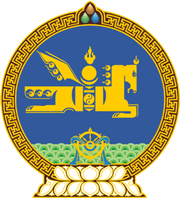 МОНГОЛ УЛСЫН ХУУЛЬ2023 оны 07 сарын 07 өдөр                                                                  Төрийн ордон, Улаанбаатар хот    УЛС ТӨРИЙН НАМЫН ТУХАЙ    /Шинэчилсэн найруулга/  НЭГДҮГЭЭР БҮЛЭГ  НИЙТЛЭГ ҮНДЭСЛЭЛ1 дүгээр зүйл.Хуулийн зорилт1.1.Энэ хуулийн зорилт нь Монгол Улсын иргэний эвлэлдэн нэгдэх эрхийг хангах зорилгоор улс төрийн нам /цаашид “нам” гэх/ үүсгэн байгуулах, намын бүртгэлд бүртгэх, өөрчлөн байгуулах, татан буулгах, намын бүтэц, зохион байгуулалт, үйл ажиллагааны журам, хяналт, санхүүжилт, хариуцлагын эрх зүйн үндсийг тогтоохтой холбогдон үүсэх харилцааг зохицуулахад оршино.2 дугаар зүйл.Улс төрийн намын хууль тогтоомж2.1.Улс төрийн намын хууль тогтоомж нь Монгол Улсын Үндсэн хууль, энэ хууль болон эдгээртэй нийцүүлэн гаргасан хууль тогтоомжийн бусад актаас бүрдэнэ.3 дугаар зүйл.Хуулийн нэр томьёоны тодорхойлолт3.1.Энэ хуульд хэрэглэсэн дараах нэр томьёог доор дурдсан утгаар ойлгоно:3.1.1.“намын гишүүн” гэж намын зорилго, үзэл баримтлал, намын хөтөлбөр, дүрмийг хүлээн зөвшөөрч, сайн дурын үндсэн дээр намд эвлэлдэн нэгдэж элссэн, гишүүний татвар төлдөг, тухайн намын үйл ажиллагаанд саналын болон сонгох, сонгогдох эрхтэйгээр оролцох иргэнийг; 3.1.2.“намын гишүүнээс түдгэлзэх” гэж намын гишүүний эрхгүй, намын гишүүний, эсхүл намын дэмжигчийн хувиар намын үйл ажиллагаанд оролцохгүй байхыг;3.1.3.“намын дэмжигч” гэж намын зорилго, үзэл баримтлалыг сайн дурын үндсэн дээр дэмжин намын үйл ажиллагаанд идэвхтэй оролцдог иргэнийг;3.1.4.“намын сонгуулийн мөрийн хөтөлбөр” гэж намын хөтөлбөрт үндэслэсэн тухайн төлөөлөгчдийн байгууллага, албан тушаалтны бүрэн эрхийн хугацаанд хэрэгжүүлэхээр дэвшүүлсэн бодлого, үйл ажиллагааны чиглэлийг;3.1.5.“намын санхүүгийн тайлан” гэж тайлант хугацаанд намаас энэ хуульд заасны дагуу гаргасан болон Нягтлан бодох бүртгэлийн тухай хуулийн  8.1-д заасан тайлангийн цахим болон хэвлэмэл мэдээллийн бүрдлийг; 3.1.6.“намын харьяа байгууллага” гэж намын зорилго, зорилтыг биелүүлэх хүрээнд намын үйл ажиллагааг хэрэгжүүлэх, дэмжлэг үзүүлэхэд чиглэсэн үйл ажиллагаа эрхэлдэг, эсхүл намын үйл ажиллагааны хүрээнд үүсгэн байгуулагдсан, намтай холбоотой сан, холбоо болон төрийн бус байгууллагыг;3.1.7.“намын хөтөлбөр” гэж намын үзэл баримтлал, үнэт зүйл, зарчимд тулгуурлан үйл ажиллагааны үндсэн чиглэл, зорилгыг тодорхойлсон бодлогын баримт бичгийг; 3.1.8.“сонгуульт гишүүн” гэж намаас төрийн улс төрийн албан тушаалд нэр дэвшин сонгогдсон, томилогдсон болон намын бүх шатны удирдах, төлөөллийн, гүйцэтгэх байгууллага, удирдах албан тушаалд сонгогдсон намын гишүүнийг;3.1.9.“төрөөс үзүүлэх санхүүгийн дэмжлэг” гэж энэ хуульд заасан нөхцөлийг хангасан намд олгох төрийн санхүүжилт болон төрөөс үзүүлэх шууд бус дэмжлэгийг;3.1.10.“төрөөс үзүүлэх шууд бус дэмжлэг” гэж төрөөс намд олгож байгаа мөнгөн бус хөрөнгө, үйлчилгээний хэлбэрээр үзүүлэх санхүүгийн дэмжлэгийг; 3.1.11.“төрийн санхүүжилт” гэж нам чиг үүргээ хэрэгжүүлэхэд зориулж, санхүүжилтийн зохих хэсэгт нь төрөөс мөнгөн хэлбэрээр олгож байгаа санхүүгийн дэмжлэгийг;3.1.12.“төрийн санхүүжилтийн эрх үүсэх жил” гэж Улсын Их Хурлын ээлжит болон ээлжит бус сонгуулийн дараа жилийн 01 дүгээр сарын 01-ний өдрөөс эхлэх жилийг;3.1.13.“хандив” гэж иргэн, хуулийн этгээдээс намын өмчлөлд хариу төлбөргүйгээр шилжүүлсэн мөнгөн болон мөнгөн бус хөрөнгө, үйлчилгээ, төлбөрийн хөнгөлөлт, чөлөөлөлтийг.4 дүгээр зүйл.Улс төрийн нам, түүний чиг үүрэг4.1.Нам нь иргэдийн улс төрийн хүсэл зоригийг илэрхийлдэг, улсын хэмжээний бодлого дэвшүүлэн сонгуульд оролцдог, хамтын шийдвэр гаргаж, сайн дураараа эвлэлдэн нэгдсэн Монгол Улсын иргэдийн нэгдэл мөн.4.2.Нам нь Үндсэн хуульт байгуулал, ардчилсан тогтолцооны зайлшгүй бүрэлдэхүүн хэсэг болохын хувьд дараах чиг үүргийг хэрэгжүүлнэ:4.2.1.иргэдийн улс төрийн хүсэл зориг, олон нийтийн үзэл бодлыг илэрхийлэх;4.2.2.төр, иргэдийн хооронд байнгын, тогтвортой, идэвхтэй холбоо харилцаа үүсгэх;4.2.3.иргэдийн улс төрийн боловсрол, идэвхтэй оролцоог хөхиүлэн дэмжих;4.2.4.төрийн улс төрийн алба хаах хариуцлагатай иргэнийг бэлтгэх;4.2.5.Монгол Улсын хөгжлийн бодлого, төлөвлөлтөд оролцох;4.2.6.сонгуульд нэр дэвшүүлэн шударгаар өрсөлдөх.5 дугаар зүйл.Улс төрийн намд эвлэлдэн нэгдэх иргэний эрх5.1.Монгол Улсын сонгуулийн эрх бүхий иргэн сайн дурын үндсэн дээр эвлэлдэн нэгдэх, нам байгуулах, намд элсэх, намаас гарах, хууль тогтоомж болон тухайн намын дүрэм, намын хөтөлбөрт нийцүүлэн түүний үйл ажиллагаанд оролцох, намыг дэмжих, эс дэмжих эрхтэй.5.2.Аль нэг намд эвлэлдэн нэгдсэний төлөө болон намын гишүүний хувьд иргэнийг аливаа хэлбэрээр мөрдөн мөшгих, заналхийлэх, дарамтлах, ялгаварлан гадуурхахыг хориглоно.5.3.Намын гишүүн төрийн жинхэнэ албан хаагчаар томилогдвол уг албыг хаах хугацаанд намын гишүүнээс түдгэлзэнэ. 5.4.Иргэнийг өөрийнх нь зөвшөөрөлгүйгээр, эсхүл намд албадан элсүүлэх, эсхүл ийм зорилгоор хууль бус нөлөөлөл, шахалт үзүүлэхийг хориглоно.5.5.Хуульд зааснаас бусад тохиолдолд намын гишүүн байх нь түүний эрх, эрх чөлөөг хязгаарлах, давуу байдал олгох үндэслэл болохгүй.5.6.Хуульд зааснаас бусад тохиолдолд иргэний хувийн байдлыг тодорхойлсон албаны баримт бичигт тухайн иргэний зөвшөөрөлгүйгээр аль нэг намын гишүүн болох талаар тодорхойлохыг хориглоно.5.7.Намын гишүүн хэдийд ч өөрийн хүсэл зоригийн үндсэн дээр намаас гарах эрхтэй. Намын гишүүн намаас гарах тухай өргөдөл гаргаснаар түүнийг намаас гарсанд тооцно.5.8.Төр иргэдийн сайн дураараа эвлэлдэн нэгдэх, нам байгуулах, үзэл бодлоо чөлөөтэй илэрхийлэх үндсэн эрхийг хүндэтгэх, хангах, хамгаалах үүрэгтэй.5.9.Үндэсний аюулгүй байдал, нийгмийн хэв журам, нийтийн ёс суртахуун, хүн амын эрүүл мэнд, эсхүл хүний бусад үндсэн эрх, эрх чөлөөг хамгаалахад зайлшгүй, тохирсон бөгөөд хуульд зааснаас өөр хязгаарлалтыг эвлэлдэн нэгдэх, нам байгуулах, үзэл бодлоо чөлөөтэй илэрхийлэх болон холбогдох бусад үндсэн эрх, эрх чөлөөг эдлэхэд тавьж үл болно. 5.10.Энэ хуулийн 5.9-д зөвшөөрсөн хязгаарлалт нь хүнийг үндэс, угсаа, хэл, арьсны өнгө, нас, хүйс, нийгмийн гарал, байдал, хөрөнгө чинээ, эрхэлсэн ажил, албан тушаал, шашин шүтлэг, үзэл бодол, боловсрол зэргээр нь ялгаварлан гадуурхаж үл болно. 5.11.Хуульд өөрөөр заагаагүй бол намын зүгээс төрийн байгууллага, албан тушаалтан албаны бүрэн эрхээ хэрэгжүүлэхэд хөндлөнгөөс оролцохыг хориглоно.5.12.Төрийн байгууллага, албан тушаалтан хуульд зааснаас бусад тохиолдолд намын үйл ажиллагаанд хөндлөнгөөс оролцож үл болно. 5.13.Гадаадын иргэн, харьяалалгүй хүн нам үүсгэн байгуулах, гишүүнээр элсэхийг хориглоно.6 дугаар зүйл.Улс төрийн намын нэр, бэлгэ тэмдэг6.1.Нам нь оноосон нэртэй байх бөгөөд түүний төгсгөлд “нам” гэсэн ерөнхий нэрийг заавал хэрэглэнэ.6.2.Нам сонгуулийн сурталчилгаа болон бусад үйл ажиллагаанд зөвхөн намын бүртгэлд бүртгүүлсэн бүтэн болон товчилсон нэрийг хэрэглэнэ.6.3.Сонгуульд эвсэл байгуулан оролцож байгаа намууд сонгуулийн үйл ажиллагаанд эвслийн гэрээнд заасан нэрийг хэрэглэнэ. 6.4.Намын бүтэн болон товчилсон нэр, бэлгэ тэмдэг нь төрийн байгууллага, нутгийн өөрөө удирдах байгууллага, сүм хийд, өөр хуулийн этгээд, бусад намын нэр, бэлгэ тэмдэгтэй давхардсан буюу бусдыг төөрөгдүүлэхээр ижил, төсөөтэй байж болохгүй.6.5.Орон нутаг дахь салбар нэгж нь намынхаа нэрийн өмнө тухайн засаг захиргаа, нутаг дэвсгэрийн нэгжийг заасан тодотголыг хэрэглэнэ.6.6.Нам татан буугдсан, нэгдэх замаар өөрчлөн байгуулагдсан, нам нэрээ өөрчилсөн бол тэдгээрийн бүтэн болон товчилсон нэр, бэлгэ тэмдгийг шинээр байгуулагдах болон өөр бусад нам 12 жилийн турш дахин хэрэглэхийг хориглоно.6.7.Намаас бусад хуулийн этгээд өөрийн оноосон нэрд “нам” гэсэн үг хэрэглэхийг хориглоно. 6.8.Улсын дээд шүүхийн Тамгын газар намын нэрийн санг хөтөлж, лавлагаа олгоно.7 дугаар зүйл.Улс төрийн намын эрх, үүрэг7.1.Нам дараах эрхийг эдэлнэ:7.1.1.үзэл бодлоо чөлөөтэй илэрхийлэх, тайван жагсаал, цуглааныг хуулийн хүрээнд санаачлан зохион байгуулах;7.1.2.намын болон гишүүнийхээ эрх, хууль ёсны ашиг сонирхлыг хамгаалах;7.1.3.хуульд өөрөөр заагаагүй бол намын бүтэц, зохион байгуулалт, зорилт, арга хэлбэрээ чөлөөтэй сонгох;7.1.4.хуульд заасны дагуу орлогын эх үүсвэрийг бүрдүүлэх, өөрийн өмчтэй байх;7.1.5.Монгол Улсын Их Хурлын болон аймаг, нийслэл, сум, дүүргийн иргэдийн Төлөөлөгчдийн Хурлын сонгуульд оролцох;7.1.6.бусад намтай эвсэл байгуулах;7.1.7.олон улсын байгууллага, бусад орны нам, байгууллагатай  хамтран ажиллах, улс төрийн намуудын олон улсын байгууллагад гишүүнээр элсэх;7.1.8.хуулийн төслийн тухай саналаа хууль санаачлагчид уламжлах;7.1.9.хууль тогтоомжид заасан журмын дагуу намын сонгуулийн мөрийн хөтөлбөрийг боловсруулж, сонгогчдод танилцуулах, сурталчлах;7.1.10.хуульд заасан бусад эрх.7.2.Улсын Их Хурлын сонгуульд тухайн нам, эвслээс нэр дэвшиж сонгогдсон Улсын Их Хурлын гишүүн бүхий нам, эвслийг Улсын Их Хуралд суудал бүхий нам гэж ойлгоно.7.3.Намыг дараах тохиолдолд Улсын Их Хуралд суудал бүхий намд тооцохгүй:7.3.1.Улсын Их Хуралд төлөөлөлгүй болсон;7.3.2.нам татан буугдсан.7.4.Улсын Их Хуралд суудал бүхий нам дараах эрхтэй:7.4.1.Монгол Улсын Ерөнхийлөгчид нам дангаараа буюу хамтран нэр дэвшүүлэх;7.4.2.хууль, Улсын Их Хурлын бусад шийдвэрийн төсөл болон бодлогын талаарх асуудлыг Улсын Их Хурал дахь намын бүлгээрээ, хэрэв намын бүлэггүй бол Улсын Их Хурлын гишүүнээрээ дамжуулан Улсын Их Хуралд оруулах;7.4.3.Улсын Их Хурал дахь намын бүлгээрээ дамжуулан улс төрийн албан тушаалд нэр дэвшүүлэх санал тавих;7.4.4.Улсын Их Хурал дахь намын бүлгээрээ дамжуулан Улсын Их Хурлын чуулганы нээлтийн ажиллагаанд улс орны бодлогын асуудлаар байр сууриа илэрхийлэх.7.5.Нам нь Монгол Улсын Үндсэн хууль, бусад хуулийг сахин биелүүлэх үүрэгтэй.8 дугаар зүйл.Улс төрийн намын дотоод зохион байгуулалт, үйл                                ажиллагааг ардчилсан зарчимд нийцүүлэх8.1.Нам гишүүдээ намын удирдах байгууллага, албан тушаал, сонгуульд нэр дэвших, сонгох, томилоход аливаа хэлбэрээр ялгаварлан гадуурхахгүй байж, тэгш боломж олгоно.8.2.Энэ хуулийн 16.1-д заасан байгууллагыг бүрдүүлэхдээ дараах шаардлагыг хангана:8.2.1.нууц санал хураалт явуулах; 8.2.2.гишүүдийн оролцоо, ил тод байдлыг хангах;8.2.3.нэр дэвшүүлэхдээ аль нэг хүйсийн төлөөлөл 30 хувиас доошгүй байх.8.3.Энэ хуулийн 16.1-д заасан байгууллагын болон намын бусад хуралдаанд оролцсон гишүүдийн олонхын саналаар асуудлыг шийдвэрлэх, цөөнхийн саналыг хэлэлцэх боломж олгож хүндэтгэн үзэх бөгөөд тодорхой асуудлыг дийлэнх олонхын саналаар шийдвэрлэхээр намын дүрэмд зааж болно. 8.4.Намын дүрэм, хөтөлбөрийг батлах, түүнд нэмэлт, өөрчлөлт оруулах болон сонгуульд нэр дэвшигчийг санал болгоход намын гишүүдийн оролцоог хангаж, саналыг сонсоно.8.5.Нам бодлого, үйл ажиллагаандаа эмэгтэй, ахмад, залуу, хөгжлийн бэрхшээлтэй иргэд зэрэг нийгмийн сонирхлын бүлгүүдийн төлөөлөл, оролцоог хангаж ажиллана.8.6.Нам бодлого, үйл ажиллагаандаа хувь хүн болон нийгмийн бүлгийг аливаа хэлбэрээр ялгаварлан гадуурхахыг хориглоно. 8.7.Жендэрийн эрх тэгш байдлыг хангах тухай хуулийн 8.4-т заасны дагуу намын үйл ажиллагаа дахь жендэрийн эрх тэгш байдлын талаарх тайланг Жендэрийн үндэсний хороонд хүргүүлнэ.8.8.Жендэрийн үндэсний хороо энэ хуулийн 8.2.3, 17.7-д заасан шаардлагыг хангасан эсэх талаарх дүгнэлтийг жил бүрийн 08 дугаар сарын 01-ний өдрийн дотор сонгуулийн төв байгууллагад хүргүүлнэ.8.9.Сонгуулийн төв байгууллага энэ хуулийн 8.8-д заасан дүгнэлтийг үндэслэн зөрчлийг арилгах талаарх шаардлагыг тухайн намд хүргүүлэх бөгөөд хүргүүлсэн өдрөөс хойш зургаан сарын дотор уг зөрчлийг арилгаагүй бол тухайн зөрчлийг арилгах хүртэл төрийн санхүүжилтийг зогсооно. 9 дүгээр зүйл.Улс төрийн намын үйл ажиллагааг цахимаар                                   явуулах, ил тод байдлыг хангах9.1.Хуульд өөрөөр заагаагүй бол намын үйл ажиллагааг ил тод, нээлттэй явуулна.9.2.Нам өөрийн дүрэм, хөтөлбөр, бусад журам, санхүүгийн тайлан болон үйл ажиллагааны товч тайланг ил тод, нээлттэй байлгаж, нийтэд тогтмол мэдээлэх, мэдээлэл авах боломжоор хангана.9.3.Нам өөрийн бүх шатны байгууллагын хуралдаан, санал хураалт, сургалт, зөвлөгөөн, гишүүн элсүүлэх, гишүүний татвар хураах, хандив цуглуулах болон бусад ажиллагаа, нийгэмд болон гишүүдэд чиглэсэн арга хэмжээг аюулгүй байдлыг хангасан программ хангамж ашиглан намын дүрэмд заасны дагуу цахимаар явуулж болно. 9.4.Нам цахим хуралдаан, санал хураалтыг зохион байгуулахдаа цахим системийн бүрэн бүтэн, нууцлагдсан, хүртээмжтэй байдлыг хангах боломжит арга хэмжээг авах бөгөөд нууц санал хураалтыг цахимаар явуулсан тохиолдолд түүний нууцлалыг алдагдуулахгүй.9.5.Нам албан ёсоор нийтэд зарласан цахим хуудас, нийгмийн сүлжээний хаягтай бол тэдгээрийг Харилцаа холбооны зохицуулах хороо, сонгуулийн төв байгууллагад бүртгүүлнэ.9.6.Нам цахим хуудсандаа дараах баримт бичиг, мэдээллийг ил тод,  байршуулж, тухай бүр шинэчилнэ:9.6.1.намын бүтэн болон товчилсон нэр, бэлгэ тэмдэг;9.6.2.намын дүрэм;9.6.3.намын хөтөлбөр; 9.6.4.намын сонгуулийн мөрийн хөтөлбөр;9.6.5.намын гүйцэтгэх төв байгууллага оршин байгаа газрын хаяг;9.6.6.намын даргын ургийн овог, эцэг /эх/-ийн нэр, өөрийн нэр;9.6.7.намын ерөнхий нарийн бичгийн дарга, санхүүгийн асуудал хариуцсан удирдах ажилтны ургийн овог, эцэг /эх/-ийн нэр, өөрийн нэр;9.6.8.намын удирдах дээд, төлөөллийн төв, гүйцэтгэх төв болон хяналтын байгууллагын дарга, гишүүний ургийн овог, эцэг /эх/-ийн нэр, өөрийн нэр;9.6.9.намын утасны дугаар, цахим шуудангийн хаяг;9.6.10.намын гишүүний тоо;9.6.11.намын болон харьяа байгууллагын санхүүгийн тайлан;9.6.12.намын үйл ажиллагааны товч тайлан;9.6.13.нам аймаг, сум, нийслэл, дүүрэгт салбар нэгжтэй бол тэдгээрийн нэгжийн даргын ургийн овог, эцэг /эх/-ийн нэр, өөрийн нэр;9.6.14.намын бүтэц, зохион байгуулалт;9.6.15.намын үйл ажиллагааны мэдээлэл;9.6.16.бусад мэдээлэл.9.7.Намын дансанд хүлээж авсан хандивын болон бусад мэдээллийг холбогдох хуульд заасны дагуу цахим хуудсанд байршуулна. Хандивлагчийг мэдээлэхдээ энэ хуулийн 43.8-д заасныг баримтална. 9.8.Нам жилийн эцсийн санхүүгийн тайланд аудит хийлгэж, жил бүрийн нэгдүгээр улиралд багтаан цахим хуудсандаа байршуулж олон нийт, гишүүд, дэмжигчдээ нээлттэй танилцуулж байна. 9.9.Нам энэ хуулийн 9.6.1, 9.6.3, 9.6.4, 9.6.5, 9.6.7, 9.6.8, 9.6.9, 9.6.10, 9.6.11, 9.6.12-т заасан баримт бичиг, мэдээлэлд өөрчлөлт оруулснаас хойш 30 хоногийн дотор сонгуулийн төв байгууллагад хүргүүлнэ.9.10.Сонгуулийн төв байгууллага цахим хуудсандаа тухайн намын цахим хуудас, нийгмийн сүлжээний хаяг, энэ хуулийн 9.6.1, 9.6.2, 9.6.3, 9.6.4, 9.6.5, 9.6.6, 9.6.7, 9.6.8, 9.6.9, 9.6.10, 9.6.11, 9.6.12-т заасан намын баримт бичиг, мэдээллийг байршуулж, тухай бүр шинэчилнэ.10 дугаар зүйл.Улс төрийн намын үйл ажиллагаанд хориглох зүйл10.1.Нам дараах үйл ажиллагаа явуулахыг хориглоно:10.1.1.Монгол Улсын тусгаар тогтнол, бүрэн эрхт байдал, нутаг дэвсгэрийн бүрэн бүтэн байдал, үндэсний эв нэгдэлд ноцтой аюул учруулах;10.1.2.Yндсэн хуулийн бус аргаар төрийн эрхийг авах аливаа үйл ажиллагаа явуулах;10.1.3.зэвсэглэх, эсхүл цэрэгжих, цэрэгжсэн бүтэцтэй болох, зорилгоо хүчирхийллийн замаар гүйцэлдүүлэх үйл ажиллагаа явуулах; 10.1.4.хүнийг үндэс, угсаа, хэл, арьсны өнгө, нас, хүйс, нийгмийн гарал, байдал, хөрөнгө чинээ, эрхэлсэн ажил, албан тушаал, шашин шүтлэг, үзэл бодол, боловсрол зэргээр нь ялгаварлан гадуурхах;10.1.5.энэ хуулийн 34.6-д заасан хориглосон этгээдээс хандив, тусламж, санхүүжилт шууд болон шууд бусаар авах;10.1.6.сонгуульд нэр дэвших эрх олгохдоо намын гишүүн, дэмжигчээсээ барьцаа, дэнчин болон бусад аливаа хэлбэрээр мөнгө болон мөнгөн бус хөрөнгө, үйлчилгээ өгөхийг шаардах, авах;10.1.7.намаас бусад байгууллага, хуулийн этгээдийн бүтэц, үйл ажиллагааны хүрээнд намын салбар нэгж байгуулах;10.1.8.хуульд заасан бусад.10.2.Шашны, цэргийн болон цэрэгжсэн, фашист, түүнчлэн гадаад улсын намын салбар нэгжийг Монгол Улсын нутаг дэвсгэрт байгуулахыг хориглоно.10.3.Энэ хуулийн 10.1.7-д заасан зөрчлийг арилгах шаардлагыг сонгуулийн төв байгууллага намд үндэслэл бүхий хугацаа зааж хүргүүлэх бөгөөд уг шаардлагыг заасан хугацаанд биелүүлээгүй тохиолдолд уг зөрчлийг арилгах хүртэл сонгуульд намын нэрээ дэвшүүлэн оролцох эрхийг түдгэлзүүлнэ. ХОЁРДУГААР БҮЛЭГУЛС ТӨРИЙН НАМ ҮҮСГЭН БАЙГУУЛАХ11 дүгээр зүйл.Улс төрийн нам үүсгэн байгуулах11.1.Намыг зохион байгуулах Их Хурал /цаашид “үүсгэн байгуулах хурал” гэх/-аар үүсгэн байгуулна.11.2.Намыг үүсгэн байгуулах хурлын бэлтгэлийг урьдчилан хангах бөгөөд зохион байгуулах газар, хугацааг нэг сарын өмнө төлөөлөгчдөд мэдэгдсэн байна.11.3.Намыг үүсгэн байгуулах хуралд орон нутгаас төлөөлөх төлөөлөгчдийг оролцуулан зохион байгуулна.11.4.Намыг үүсгэн байгуулах хурлаар дараах асуудлыг хэлэлцэн шийдвэрлэнэ:11.4.1.намын бүтэн болон товчилсон нэр, бэлгэ тэмдгийн загварыг батлах;11.4.2.намын хөтөлбөр, дүрмийг батлах;11.4.3.төлөөллийн төв, гүйцэтгэх төв болон хяналтын байгууллагын бүрэлдэхүүнийг сонгон байгуулах, түүний зохион байгуулалтын бүтэц, эрх, үүргийг тогтоох;11.4.4.намын даргыг сонгох;11.4.5.нам үүсгэн байгуулсан тухай шийдвэрийг батлах.11.5.Намыг үүсгэн байгуулах хурлаас нам үүсгэн байгуулсан тухай шийдвэр гарсан өдрийг тухайн нам үүсэн байгуулагдсан өдөрт тооцох бөгөөд энэ тухай нийтэд зарлан мэдээлнэ.11.6.Монгол Улсын иргэд нам үүсгэн байгуулахад аливаа байгууллага, албан тушаалтны зүгээс заналхийлэх, дарамт, шахалт үзүүлэх, хөндлөнгөөс оролцохыг хориглоно.12 дугаар зүйл.Улс төрийн намыг бүртгүүлэх өргөдөл12.1.Энэ хуулийн 11.4.4-т заасан намын даргаар сонгогдсон гишүүн, эсхүл түүний итгэмжлэгдсэн төлөөлөгч нам үүсгэн байгуулагдсан өдрөөс хойш 30 хоногийн дотор намыг бүртгүүлэх өргөдлийг энэ хуулийн 12.3-т заасан баримт бичгийн хамт Улсын дээд шүүхэд бичгээр хүргүүлнэ.12.2.Намыг бүртгүүлэх өргөдлийг Улсын дээд шүүхийн баталсан маягтын дагуу гаргаж, дараах мэдээллийг тусгах бөгөөд өргөдөл гаргагч гарын үсэг зурна:12.2.1.өргөдөл гаргасан он, сар, өдөр;12.2.2.намын нэр;12.2.3.намын гүйцэтгэх төв байгууллагын хаяг;12.2.4.намын үүсгэн байгуулагчийн талаарх мэдээлэл; 12.2.5.өргөдөл гаргагчийн талаарх мэдээлэл.12.3.Намыг бүртгүүлэх өргөдөлд дараах баримт бичгийг хавсаргана:12.3.1.нам үүсгэн байгуулах тухай шийдвэр, уг шийдвэрт хуралдаан даргалагч, эсхүл тэргүүлэгчид гарын үсэг зурсан байна; 12.3.2.намын бүтэн болон товчилсон нэрийн бичвэр, намын нэр, бэлгэдэл, далбааны зургийг тайлбарын хамт;12.3.3.намын дүрэм;12.3.4.намын хөтөлбөр;12.3.5.намын гүйцэтгэх төв байгууллага оршин байгаа газрын хаягийн мэдээлэл;12.3.6.намын 801-ээс доошгүй гишүүний бүртгэл /ургийн овог, эцэг /эх/-ийн нэр, өөрийн нэр, регистрийн дугаар, оршин суугаа газрын хаяг, утасны дугаар, цахим шуудангийн хаяг, гарын үсэг/;12.3.7.намын дарга, намын санхүүгийн асуудал хариуцсан ажилтны бүртгэл /ургийн овог, эцэг /эх/-ийн нэр, өөрийн нэр, регистрийн дугаар, оршин суугаа газрын хаяг, утасны дугаар, цахим шуудангийн хаяг, гарын үсэг, иргэний үнэмлэхийн хуулбар/;12.3.8.намын хөрөнгийн жагсаалт, намд өгсөн хандивын жагсаалт, намыг үүсгэн байгуулахтай холбогдон гарсан зардлын эх үүсвэр зэргийг тусгасан намын хөрөнгийн мэдээлэл;12.3.9.нам үүсгэн байгуулах хурлын тов, байршлыг энэ хуулийн 11.2-т заасны дагуу мэдэгдэж, зарласан тухай баримт;12.3.10.шаардлагатай тохиолдолд итгэмжлэл.12.4.Энэ хуулийн 12.3.8-д заасан намын хөрөнгийн мэдээлэлд намыг бүртгүүлэх өргөдөл гаргахаас өмнө тухайн намын аль нэг үүсгэн байгуулагчийн нэр дээр банкны түр данс нээж намын хөдлөх болон үл хөдлөх хөрөнгө, мөнгөн болон мөнгөн бус хөрөнгө, гишүүний татвар, хандив, намыг үүсгэн байгуулахтай холбогдсон зардлыг тусгаж тайлагнана.  12.5.Хүндэтгэн үзэх шалтгааны улмаас энэ хуулийн 12.1-д заасан хугацааг хэтрүүлсэн тохиолдолд уг хугацаа дууссанаас хойш 30 хоногийн дотор намыг бүртгүүлэх өргөдлийг энэ хуулийн 12.3-т заасан баримт бичгийн хамт Улсын дээд шүүхэд хүргүүлж болно.12.6.Энэ хуулийн 12.3.6, 12.3.7, 12.3.8-д заасан мэдээллийн маягтыг Улсын дээд шүүх батална.13 дугаар зүйл.Улс төрийн намыг бүртгүүлэх өргөдөл,                                  баримт бичгийг нягтлан шалгах13.1.Улсын дээд шүүх намыг бүртгүүлэх өргөдлийг хүлээн авснаас хойш 21 хоногийн дотор тухайн өргөдөл, хавсаргасан баримт бичгийг бүрэн гүйцэд эсэхийг нягтлан шалгана.13.2.Улсын дээд шүүх намыг бүртгүүлэх өргөдөл, түүнд хавсаргасан баримт бичигт дараах зөрчил илэрсэн тохиолдолд 30 хоногийн дотор уг зөрчлийг арилгаж, нэмэлт мэдээллийг ирүүлэх тухай өргөдөл гаргагчид мэдэгдэнэ:13.2.1.энэ хуулийн 12.3-т заасан баримт бичгийн бүрдэл дутуу;13.2.2.намын дүрэм энэ хуулийн 15.2-т заасан хэлбэрийн шаардлагыг хангаагүй;13.2.3.намын гишүүдийн тоо энэ хуулийн 12.3.6-д заасан тоонд хүрээгүй, бүртгэлд орсон гишүүн нь өөр намын харьяалалтай, эсхүл өөр хүн төлөөлсөн; 13.2.4.намын бүтэн болон товчилсон нэр, бэлгэдэл, далбаа энэ хуулийн 6 дугаар зүйлд заасан шаардлагыг хангаагүй.13.3.Улсын дээд шүүх намыг бүртгүүлэх өргөдөл, баримт бичгийг хүлээн авч, нягтлан шалгахдаа энэ хуулийн 12.3-т болон хуульд зааснаас бусад баримт бичиг шаардахыг хориглоно.   13.4.Намын бүртгэлийн жагсаалт, бүртгэлийн хувийн хэрэг, холбогдох мэдээллийг Улсын дээд шүүх эрхлэн хариуцна. 13.5.Улсын дээд шүүх намын нэр энэ хуулийн 6 дугаар зүйлд заасан шаардлагад нийцсэн эсэхийг нягтлан шалгахдаа Хуулийн этгээдийн улсын бүртгэлийн тухай хуулийн 8.1.5 дахь заалт, энэ хуулийн 6.8-д заасан нэрийн санг ашиглана.13.6.Хуулийн этгээдийн улсын бүртгэлийн асуудал эрхэлсэн төрийн захиргааны байгууллага энэ хуулийн 13.5-д заасан нэрийн санг ашиглах нөхцөлийг бүрдүүлнэ.13.7.Нам хуулийн этгээд болохын хувьд оршин байгаа газрын албан ёсны хаяг, хөрөнгө, түүний өөрчлөлттэй холбоотой бүртгэлийг холбогдох шийдвэр гарснаас хойш 60 хоногийн дотор Улсын дээд шүүхэд бүртгүүлнэ. 14 дүгээр зүйл.Улс төрийн намыг бүртгэх, бүртгэхээс татгалзах14.1.Улсын дээд шүүхийн нийт шүүгчийн хуралдаанаар энэ хуулийн 13.1, 13.2-т заасан хугацаа дууссанаас хойш 30 хоногийн дотор хэлэлцэн тухайн намыг намын бүртгэлд бүртгэх, эсхүл бүртгэхээс татгалзах тухай шийдвэр гаргаж, Улсын дээд шүүхийн Тамгын газар ажлын гурван өдрийн дотор өргөдөл гаргагчид бичгээр болон цахимаар хүргүүлж, нийтэд мэдээлнэ.14.2.Улсын дээд шүүх  энэ хуулийн 14.4-т зааснаас бусад тохиолдолд намыг улс төрийн намын бүртгэлд бүртгэх тухай шийдвэр гаргана. 14.3.Намыг улс төрийн намын бүртгэлд бүртгэх шийдвэрийг нийтэд мэдээлснээс хойш ажлын таван өдрийн дотор Улсын дээд шүүхийн Тамгын газар гэрчилгээ, тамга тэмдгийн хяналтын дугаар олгоно. Улсын дээд шүүхийн Тамгын газар тухайн намын зорилго, үнэт зүйл, үзэл баримтлалын товч, гүйцэтгэх төв байгууллага, албан тушаалтны мэдээлэл, намын оршин байгаа газрын хаяг, утасны дугаар, цахим шуудангийн хаягийн талаарх мэдээлэл багтаасан танилцуулгыг нийтэд ил тод байршуулна. 14.4.Улсын дээд шүүх намыг дараах үндэслэлээр намын бүртгэлд бүртгэхээс татгалзана:14.4.1.намын дүрэм, хөтөлбөр нь Монгол Улсын Yндсэн хууль болон бусад хуульд харшилсан;14.4.2.энэ хуулийн 10.1.1, 10.1.2, 10.1.3-т заасан үндэслэл байгаа бол;14.4.3.гишүүдийн тоо энэ хуулийн 12.3.6-д заасан тоонд хүрээгүй, бүртгэлд орсон гишүүн нь өөр намын харьяалалтай, эсхүл өөр хүн төлөөлсөн;14.4.4.энэ хуулийн 6 дугаар зүйлийг зөрчин нэр хэрэглэсэн.14.5.Улсын дээд шүүх тухайн намыг бүртгэхээс татгалзсан тухай шийдвэрийг энэ хуулийн 14.1-д заасан хугацаанд гаргах бөгөөд уг шийдвэрт татгалзсан үндэслэлээ тодорхой заана. Энэ шийдвэрийг зохих этгээдэд албан ёсоор мэдэгдэж, нийтэд мэдээлнэ.14.6.Улсын дээд шүүх энэ хуулийн 14.1-д заасан шийдвэр гаргахаас өмнө өргөдөл гаргагч, сонгуулийн төв байгууллага, хуулийн этгээдийн улсын бүртгэлийн асуудал эрхэлсэн төрийн захиргааны байгууллага болон бусад этгээдээс тайлбар авах, нэмэлт баримт бичиг, лавлагаа, мэдээлэл гаргуулан авч болно.14.7.Энэ хуулийн 12.2, 12.3, 12.4, 13.7, 15.3, 21.1, 21.4-т заасан болон бусад мэдээлэл, баримт бичиг, түүнд оруулсан өөрчлөлтийг холбогдох байгууллагад хүргүүлэх журмыг Улсын дээд шүүхийн Ерөнхий шүүгч, сонгуулийн төв байгууллагын дарга хамтран батална.14.8.Энэ хуулийн 14.1-д заасны дагуу гаргасан Улсын дээд шүүхийн шийдвэр эцсийн байна.14.9.Улсын дээд шүүх энэ хуулийн 14.5-д заасан шийдвэр гаргасан тохиолдолд уг зөрчлийг арилгасан этгээд энэ хуульд заасны дагуу намыг бүртгүүлэх өргөдлийг энэ хуулийн 12, 13 дугаар зүйлд заасан журмыг үндэслэн дахин гаргах эрхтэй. 14.10.Улсын Их Хурлын сонгуулийн санал хураалт болохоос 90 хоногийн дотор намыг бүртгүүлэх өргөдлийг Улсын дээд шүүх хүлээн авахгүй бөгөөд энэ хуулийн 12.1, 13.1, 14.1-д заасан хугацаа түдгэлзэнэ.14.11.Улсын дээд шүүх намыг бүртгэхтэй холбоотой журмыг сонгуулийн төв байгууллага, улсын бүртгэлийн асуудал эрхэлсэн төрийн захиргааны байгууллагын саналыг харгалзан энэ хууль болон бусад хуульд нийцүүлэн батална.ГУРАВДУГААР БҮЛЭГУЛС ТӨРИЙН НАМЫН БҮТЭЦ, ЗОХИОН БАЙГУУЛАЛТ15 дугаар зүйл.Улс төрийн намын дүрэм 15.1.Намын бүтэц, зохион байгуулалт, удирдлагын тогтолцоог энэ хуульд заасны дагуу намын дүрмээр зохицуулна. 15.2.Намын дүрэмд дараах нийтлэг зүйлийг тусгана:15.2.1.намын үзэл баримтлал, үнэт зүйл, зорилго;15.2.2.намын бүтэн болон товчилсон нэр, бэлгэ тэмдэг; 15.2.3.намын гишүүнээр элсэх, намын гишүүнээс түдгэлзэх, намын гишүүний эрх, үүрэг, намын гишүүнээс хасах болон бусад сахилгын шийтгэл ногдуулах үндэслэл;  15.2.4.намын удирдах дээд байгууллага, төлөөллийн төв байгууллага, гүйцэтгэх төв байгууллага, хяналтын байгууллага болон бусад байгууллага, тэдгээрийн бүрэлдэхүүн, бүрэн эрхийн хугацаа, эрх хэмжээ, хуралдуулах, шийдвэр гаргах журам;15.2.5.намын даргыг сонгох, чөлөөлөх, огцруулах, түүний бүрэн эрхийн хугацаа, эрх хэмжээ;15.2.6.намын дүрэмд нэмэлт, өөрчлөлт оруулах журам;         	15.2.7.намыг өөрчлөн байгуулах, үйл ажиллагааг нь зогсоох арга, журам;15.2.8.төрийн улс төрийн албан тушаалд болон намын удирдах албан тушаалд нэр дэвшигчийг сонгох, томилох, чөлөөлөх, тэдгээрт жендэрийн тэгш байдлыг хангах журам;15.2.9.намын хөрөнгө, орлогыг бүрдүүлэх, зарцуулах, тайлагнах журам;15.2.10.намын салбар болон бүтцийн нэгжийг байгуулах, татан буулгах үндэслэл, журам.15.3.Намын дүрэмд оруулсан нэмэлт, өөрчлөлт, намын даргыг томилсон шийдвэрийг 60 хоногийн дотор Улсын дээд шүүхэд албан ёсоор хүргүүлнэ.15.4.Улсын дээд шүүхийн Тамгын газар энэ хуулийн 15.3-т заасан шийдвэртэй холбоотой мэдээллийг бүртгэж энэ тухай нийтэд мэдээлж, сонгуулийн төв байгууллагад хүргүүлнэ.15.5.Улсын дээд шүүх энэ хуулийн 15.3-т заасны дагуу гаргасан хүсэлтийг 30 хоногийн дотор шийдвэрлэх бөгөөд Улсын дээд шүүхийн шийдвэр эцсийн байна.16 дугаар зүйл.Улс төрийн намын бүтэц, зохион байгуулалт16.1.Нам нь намын удирдах дээд байгууллага, төлөөллийн төв байгууллага, гүйцэтгэх төв байгууллага болон хяналтын байгууллагатай байна. 16.2.Намын бүтцийн нэгжийг намын дүрмээр зохицуулах бөгөөд энэ хуулийн 16.1-д зааснаас бусад байгууллагыг намын дүрмээр байгуулж болно.17 дугаар зүйл.Улс төрийн намын удирдах байгууллага17.1.Намын гишүүдийн, эсхүл тэдгээрийн төлөөлөгчдийн хурал нь намын удирдах дээд байгууллага мөн бөгөөд түүнийг дөрвөн жилийн хугацаанд  нэгээс доошгүй удаа хуралдуулна.17.2.Намын удирдах дээд байгууллага дараах асуудлыг өөрийн онцгой бүрэн эрхэд хадгалж шийдвэрлэнэ:17.2.1.намын дүрэм, хөтөлбөрийг батлах, түүнд нэмэлт, өөрчлөлт оруулах;17.2.2.намын төлөөллийн төв байгууллагын бүрэлдэхүүнийг дөрвөн жилээс илүүгүй хугацаагаар сонгох, эсхүл батламжлах, хяналтын байгууллагын бүрэлдэхүүнийг дөрвөн жилээс илүүгүй хугацаагаар сонгох, эдгээр байгууллагын тайланг дөрвөн жилийн хугацаанд нэгээс доошгүй удаа хэлэлцэх;17.2.3.намын нэрийг өөрчлөх, намыг өөрчлөн байгуулах, үйл ажиллагааг нь зогсоох;17.2.4.намын дүрэмд заасан бусад асуудал.17.3.Нам нь намын удирдах дээд байгууллагын чөлөө цагт ажиллах намын төлөөллийн төв байгууллагатай байх  бөгөөд түүнийг жил тутам нэгээс доошгүй удаа хуралдуулна. 17.4.Намын төлөөллийн төв байгууллагын гишүүдийн гуравны хоёроос доошгүй нь санал гаргавал намын дүрэмд нэмэлт, өөрчлөлт оруулах асуудлыг хэлэлцэн шийдвэрлэж болно. Энэ нэмэлт, өөрчлөлт нь намын дүрмийн гуравны нэгээс хэтрэхгүй байна.17.5.Намын дүрэмд заасны дагуу намын удирдах дээд байгууллага, эсхүл төлөөллийн төв байгууллага нь намын гүйцэтгэх төв байгууллагыг дөрвөн жилээс илүүгүй хугацаагаар сонгоно. Гүйцэтгэх төв байгууллага нь гурваас доошгүй тооны гишүүнтэй байна. 17.6.Намын дүрэмд заасны дагуу намын даргыг удирдах дээд байгууллага, эсхүл төлөөллийн төв байгууллага, санхүүгийн асуудал хариуцсан удирдах ажилтныг гүйцэтгэх төв байгууллага тус тус сонгоно.17.7.Намын төлөөллийн төв байгууллага, гүйцэтгэх төв байгууллага болон хяналтын байгууллагын бүрэлдэхүүнд аль нэг хүйсийн төлөөлөл 40 хувиас доошгүй байна. 18 дугаар зүйл.Улс төрийн намын хяналтын байгууллага18.1.Нам нь намын дүрмийн хэрэгжилтэд хяналт тавих, намын дүрмээр зохицуулах дотоод маргааныг хянан шийдвэрлэх чиг үүрэг бүхий хяналтын байгууллагатай байна.18.2.Намын хяналтын байгууллагын гишүүнээр намын төлөөллийн байгууллага болон гүйцэтгэх төв байгууллагын гишүүн, орон тооны ажилтныг сонгохыг хориглоно.18.3.Намын хяналтын байгууллага хараат бусаар ажиллах бөгөөд түүний үйл ажиллагаанд хөндлөнгөөс нөлөөлөхийг хориглоно.18.4.Намын хяналтын байгууллага дараах маргааныг хянан шийдвэрлэж, шийдвэртээ үндэслэлээ тодорхой бичнэ:18.4.1.намын дүрэм зөрчсөн эсэх;18.4.2.нам болон түүний гишүүн хооронд үүссэн;18.4.3.намын дотоод сонгуультай холбогдон үүссэн;18.4.4.намын санхүүгийн үйл ажиллагаатай холбоотой.18.5.Энэ хуулийн 18.4-т заасан маргааныг хянан шийдвэрлэх журмыг намын дүрэмд заасны дагуу батална. Энэ журам нь маргагч талаас тайлбар, нотлох баримт гаргаж өгөх, маргааныг шийдвэрлэх хуралдаанд биечлэн оролцох зэргээр шударгаар хянан шийдвэрлүүлэх эрхийн баталгааг хангасан байна.19 дүгээр зүйл.Улс төрийн намын бусад байгууллага 19.1.Намын бодлого боловсруулахад зөвлөх, судалгаа хийх, намын гишүүдийг сургаж бэлтгэх, иргэдийн улс төрийн боловсролыг дэмжих үүрэг бүхий бодлогын судалгааны байгууллага намын дэргэд ажиллана. 19.2.Намын бодлогын судалгааны байгууллага сангийн хэлбэртэй байж болох бөгөөд үйл ажиллагаа, санхүүгийн тайланг энэ хуульд заасан журмын дагуу тайлагнах үүрэгтэй. 19.3.Энэ хуульд заасан намын бүтэц, зохион байгуулалтаас гадна нийгэм, эдийн засгийн болон бусад салбарын бодлогын асуудлаар зөвлөлдөх, намын бодлого, үйл ажиллагаа нь хүний эрх болон жендэрийн эрх тэгш байдалд нийцэж байгаа эсэхийг үнэлэх зэрэг чиг үүрэгтэй бүтцийн нэгж байгуулах эсэхийг нам дүрмээрээ зохицуулж болно.19.4.Нам Монгол Улсын Их Хурлын сонгуульд намаас нэр дэвшигчийг сонгох ажлыг зохион байгуулах хороотой байж болно. Хорооны бүрэлдэхүүнд тавих шаардлага, түүнийг байгуулах, ашиг сонирхлын зөрчлийг зохицуулах болон үйл ажиллагааны журмыг энэ хуулийн 8 дугаар зүйл, намын дүрэмд нийцүүлнэ.19.5.Монгол Улсын Их Хурлын сонгуульд намаас нэр дэвшигчийг сонгохдоо энэ хуулийн 8.2.1, 8.2.2, 8.3-т заасныг баримталж, тухайн албан тушаалыг хаших ёс зүйн болон хууль тогтоомж, холбогдох журмаар тогтоосон бусад шаардлагад үндэслэнэ.19.6.Энэ хуулийн 19.4, 19.5-д заасан журмыг намын төлөөллийн төв байгууллага батална.20 дугаар зүйл.Улс төрийн намын гишүүний эрх, үүрэг, баталгаа20.1.Намын гишүүн дараах эрхтэй байна:20.1.1.намын үйл ажиллагаанд тэгш эрхтэй оролцох;20.1.2.намын бүтцийн байгууллагад сонгох, сонгогдох; 20.1.3.намын дүрэмд заасан бусад эрх. 20.2.Намын гишүүн дараах үүрэгтэй байна:20.2.1.намын дүрэмд заасан татвар төлөх;20.2.2.хууль тогтоомж, намын дүрэмд захирагдах;20.2.3.намын дүрэмд заасан бусад үүрэг.	20.3.Намын гишүүнээс хасах асуудлыг тогтоосон журмын дагуу намын хяналтын байгууллага шийдвэрлэнэ. 20.4.Намын дүрмийг санаатай зөрчсөн, эсхүл намын үнэт зүйл, зарчмыг ноцтой зөрчсөнөөс бусад тохиолдолд намын гишүүнээс хасахыг хориглоно.20.5.Нам намын гишүүний бүртгэлийг Хүний хувийн мэдээлэл хамгаалах тухай хуульд нийцүүлэн хөтөлж, жил бүр шинэчилнэ. ДӨРӨВДҮГЭЭР БҮЛЭГУЛС ТӨРИЙН НАМЫГ ИДЭВХГҮЙД ТООЦОХ, ӨӨРЧЛӨН БАЙГУУЛАХ, ТАТАН БУУЛГАХ21 дүгээр зүйл.Улс төрийн намыг идэвхгүйд тооцох21.1.Улсын дээд шүүх сонгуулийн төв байгууллагаас ирүүлсэн мэдээлэлд үндэслэн дараах тохиолдолд намыг идэвхгүйд тооцох тухай шийдвэрийг гаргана:		21.1.1.Улсын Их Хурлын ээлжит сонгуульд хоёр удаа дараалан нэр дэвшүүлэн оролцоогүй;21.1.2.энэ хуулийн 37.2-т заасан үүргээ зөрчин хоёр жил дараалан санхүүгийн тайлангаа сонгуулийн төв байгууллагад хүргүүлээгүй;21.1.3.намын удирдах дээд байгууллагыг, эсхүл төлөөллийн төв байгууллагыг таван жилийн хугацаанд хуралдуулаагүй.21.2.Намыг идэвхгүйд тооцсон бол тухайн намд олгох төрийн санхүүжилтийг зогсоох бөгөөд зөрчлийг арилгах хүртэл нам бүх шатны сонгуульд оролцох эрхгүй болно. Энэ хугацаанд намын гишүүнийг аливаа сонгуульд бие даан нэр дэвших эрхийг үл хязгаарлана. 21.3.Энэ хуулийн 21.1.1-д заасан зөрчил гаргасан намын эрх бүхий байгууллага сонгуульд оролцох шийдвэр гаргаж, сонгуулийн төв байгууллагад бүртгүүлсэн, эсхүл энэ хуулийн 21.1.2, 21.1.3-т заасан зөрчлөө арилгасан талаар холбогдох нотлох баримтыг сонгуулийн төв байгууллагад албан ёсоор хүргүүлнэ. 21.4.Энэ хуулийн 21.3-т заасан нотлох баримтыг сонгуулийн төв  байгууллага хүлээн авснаас хойш ажлын таван өдрийн дотор Улсын дээд шүүхэд хүргүүлэх бөгөөд Улсын дээд шүүх хүлээн авсан өдрөөс хойш 60 хоногийн дотор хянан үзэж, намыг идэвхтэйд тооцох эсэх асуудлыг шийдвэрлэнэ.21.5.Сонгуулийн жилийн 01 дүгээр сарын 01-ний өдрөөс хойш санал хураалт явагдаж дуусах хүртэл намыг идэвхтэй, эсхүл идэвхгүйд тооцох шийдвэрийг Улсын дээд шүүх гаргахгүй.21.6.Энэ зүйлд заасны дагуу гаргасан Улсын дээд шүүхийн шийдвэр эцсийн байна.22 дугаар зүйл.Улс төрийн намыг татан буулгах22.1.Намын удирдах дээд байгууллагын шийдвэрээр намыг өөрчлөн байгуулах, түүний үйл ажиллагааг зогсоох, эсхүл Улсын дээд шүүхийн шийдвэрээр намыг тараах замаар энэ хуульд заасны дагуу намыг татан буулгана.	22.2.Улсын дээд шүүх энэ хуулийн 23.1, 24.1-д заасан шийдвэрийг хүлээн авснаас хойш, эсхүл 25.3-т заасан шийдвэрийг гаргаснаас хойш ажлын таван өдрийн дотор тухайн намыг бүртгэлээс хасаж гэрчилгээ, тамга тэмдгийн хяналтын дугаарыг хүчингүй болгоно.	22.3.Улсын дээд шүүхийн Тамгын газар энэ хуульд заасны дагуу намыг татан буулгасан тухай шийдвэр, шаардлагатай бусад мэдээллийг сонгуулийн төв байгууллага болон бусад этгээдэд хүргүүлж, нийтэд мэдээлнэ.	22.4.Татан буугдсан намын хөрөнгийг гишүүдэд хуваарилахыг хориглоно.	22.5.Энэ хуулийн 23.6-д заасныг зөрчиж өөрчлөн байгуулагдсан намын өмч, хөрөнгийг эзэмшил, өмчлөлдөө байлгасан, эсхүл 22.4-т заасныг зөрчин гишүүддээ хуваарилсан тохиолдолд хуульд өөрөөр заагаагүй бол сонгуулийн төв байгууллага уг хөрөнгийг хураан авч, улсын орлого болгоно.	22.6.Энэ хуульд өөрөөр заагаагүй бол татан буулгах комисс томилох зэрэг намыг татан буулгахтай  холбогдсон бусад харилцааг Иргэний хуулиар зохицуулна.23 дугаар зүйл.Улс төрийн намыг өөрчлөн байгуулах23.1.Нам энэ хуульд заасны дагуу нийлэх, нэгдэх замаар өөрчлөн байгуулагдаж болох бөгөөд энэ тухай шийдвэрийг намын удирдах дээд байгууллага гаргаснаас хойш ажлын 10 өдрийн дотор Улсын дээд шүүхэд хүргүүлнэ.23.2.Нийлсэн намуудын эрх, үүрэг, хариуцлага, эд хөрөнгө нь нийлэх замаар өөрчлөн байгуулагдсан намд шилжих бөгөөд уг нам энэ хуульд заасны дагуу шинээр бүртгүүлнэ.23.3.Нийлэх замаар өөрчлөн байгуулагдаж байгаа намууд нь аль нэг намынхаа нэрийг шинээр байгуулсан намын нэр болгон хэрэглэж болно.23.4.Нийлэх замаар өөрчлөн байгуулагдсан намуудаас хамгийн эхэнд байгуулагдсан намын өдрөөр төлөөлүүлэн уг намын үүсгэн байгуулагдсан өдрийг тодорхойлно.23.5.Нам үйл ажиллагаагаа зогсоож өөр намтай нэгдсэн бол тэр намын эрх, үүрэг, хариуцлага, намын гишүүдийн харьяалал, эд хөрөнгө нэгтгэн авсан намд шилжинэ.23.6.Нам энэ хуульд заасны дагуу өөрчлөн байгуулагдсан тохиолдолд түүний өмч, хөрөнгийг дээрх шийдвэртэй санал нийлээгүй тус намын гишүүн болон бусад иргэн, хуулийн этгээд аливаа хэлбэрээр өмчлөх, үргэлжлүүлэн хэрэглэхийг хориглоно.23.7.Намыг өөрчлөн байгуулахтай холбогдсон бусад харилцааг Иргэний хуулийн холбогдох заалтаар зохицуулна.24 дүгээр зүйл.Улс төрийн намын үйл ажиллагааг зогсоох 24.1.Намын үйл ажиллагааг зогсоох тухай шийдвэрийг намын удирдах дээд байгууллага гаргаснаас хойш ажлын 10 өдрийн дотор Улсын дээд шүүхэд хүргүүлнэ.24.2.Энэ хуулийн 22.2-т заасны дагуу шийдвэр гарсан бол татан буулгах комисс намын өр төлбөрийг барагдуулж дууссаны дараа үлдсэн хөрөнгийг сонгуулийн төв байгууллагад шилжүүлнэ.24.3.Сонгуулийн төв байгууллага энэ хуулийн 24.2-т заасны дагуу шилжүүлсэн хөрөнгийг иргэдийн улс төрийн боловсролыг дээшлүүлэхэд зарцуулна.25 дугаар зүйл.Улс төрийн намыг тараах25.1.Энэ хуулийн 10.1.1, 10.1.2, 10.1.3-т заасан хориглолтыг зөрчсөн байж болзошгүй нөхцөл байдал илэрсэн бол сонгуулийн төв байгууллага намыг тараах тухай үндэслэл бүхий санал гаргаж, холбогдох нотлох баримт, хуралдааны тэмдэглэлийн хамт Улсын дээд шүүхэд хүргүүлнэ. 25.2.Энэ хуулийн 25.1-д заасан саналыг сонгуулийн төв байгууллага нийт гишүүнийхээ дөрөвний гурвын саналаар гаргана.25.3.Намыг тараах тухай сонгуулийн төв байгууллагын саналыг хүлээн авснаас хойш 30 хоногийн дотор Улсын дээд шүүхийн нийт шүүгчийн хуралдаанаар хянан хэлэлцэх бөгөөд энэ хуулийн 25.1-д заасан үндэслэл тогтоогдвол намыг тараах тухай шийдвэр гаргаж, Улсын дээд шүүхийн Тамгын газар ажлын 10 өдрийн дотор сонгуулийн төв байгууллагад хүргүүлнэ.25.4.Энэ хуулийн 25.3-т заасны дагуу гаргасан Улсын дээд шүүхийн шийдвэр эцсийн байна.ТАВДУГААР БҮЛЭГУЛС ТӨРИЙН НАМЫН САНХҮҮЖИЛТ26 дугаар зүйл.Улс төрийн намын орлогын эх үүсвэр26.1.Намын орлого дараах эх үүсвэртэй байна:26.1.1.төрөөс үзүүлэх санхүүгийн дэмжлэг;26.1.2.гишүүний татвар;26.1.3.хандив;26.1.4.намын өөрийн хөрөнгө, түүнээс олсон орлого;26.1.5.энэ хуулиар зөвшөөрсөн бусад орлого.26.2.Монгол Улсын Үндсэн хуулийн Арван ес1дүгээр зүйлийн 3 дахь хэсэгт заасны дагуу төрөөс намд үзүүлэх санхүүгийн дэмжлэг нь энэ хуулийн 27 дугаар зүйлд заасны дагуу олгох төрийн санхүүжилт болон энэ хуулийн 30 дугаар зүйлд заасны дагуу төрөөс үзүүлэх шууд бус дэмжлэгээс бүрдэнэ.26.3.Намд олгох жил бүрийн төрийн санхүүжилтийн дараах хувийг доор дурдсан зориулалтаар зарцуулна:26.3.1.төрийн санхүүжилтийн 20-оос доошгүй хувийг эмэгтэй, ахмад, залуу, хөгжлийн бэрхшээлтэй иргэд зэрэг нийгмийн бүлгүүдийн улс төрийн оролцоог дэмжих, сургаж бэлтгэх;26.3.2.төрийн санхүүжилтийн 15-аас доошгүй хувийг намын гишүүдийн болон иргэдийн улс төрийн боловсролыг дээшлүүлэх, ардчилал, хүний эрхийн үнэт зүйлийг нийтэд таниулах;26.3.3.төрийн санхүүжилтийн 15-аас доошгүй хувийг намын хөтөлбөр, бодлого боловсруулахад чиглэсэн судалгаа хийх, төсөл, хөтөлбөр хэрэгжүүлэх, намын дотоод ардчиллыг хөгжүүлэх.26.4.Энэ хуулийн 26.3.1, 26.3.2, 26.3.3-т заасан зорилтот санхүүжилт тус бүрийн гуравны нэгээс доошгүйг намын бодлогын судалгааны байгууллагын үйл ажиллагаанд зарцуулна. 26.5.Энэ хуулийн 26.3-т заасан санхүүжилтийг тухайн зорилгоос өөр зориулалтаар зарцуулахыг хориглоно.26.6.Төрийн санхүүжилтийн холбогдох хувийг энэ хуулийн 26.3-т заасныг зөрчин зарцуулсан бол сонгуулийн төв байгууллага хууль бусаар зарцуулсан хөрөнгийг улсын төсөвт буцаан төвлөрүүлэх, эсхүл дараагийн төрийн санхүүжилтээс хасаж тооцно.26.7.Нам энэ хуулийн 26.1-д заасан орлогыг зөвхөн нэг банкны дансаар хүлээн авах бөгөөд өөр харилцах данстай байхыг хориглоно. 26.8.Нам энэ хуулийн 26.1-д заасан орлогыг цахим мөнгөөр хүлээн авахыг хориглоно.27 дугаар зүйл.Төрийн санхүүжилт27.1.Улсын Их Хурлын ээлжит, эсхүл ээлжит бус сонгуулиар сонгогчдын нэрийн жагсаалтад бүртгэгдсэн нийт сонгогч /цаашид “нийт сонгогч” гэх/-ийн тоог нэг сарын хөдөлмөрийн хөлсний доод хэмжээний 0.7 хувиар үржүүлснээс илүүгүй төгрөгийг улсын төсвөөс намуудад энэ хуульд заасны дагуу хуваарилах замаар төрийн санхүүжилт олгоно.27.2.Төрийн санхүүжилтийн хэмжээ энэ хуулийн 27.1, 27.8-д зааснаас хэтрэхгүй байна.27.3.Нийт сонгогчийн нэг ба түүнээс дээш хувийн санал авсан намд төрийн санхүүжилт олгоно. 27.4.Энэ хуулийн 27.3-т заасан шаардлагыг хангаагүй намд төрийн санхүүжилт олгохыг хориглоно.27.5.Сонгуулийн төв байгууллага энэ хуулийн 27.3-т заасан шаардлагыг хангасан намд дараах томьёогоор төрийн санхүүжилтийг жил бүр олгоно:Н = /С1 х Т1/ + /С2 х Т2/ 27.6.Энэ хуулийн 27.5-д заасан томьёо дахь дараах тэмдэглэгээг доор дурдсан утгаар ойлгоно: 27.6.1.“Н” гэж нийт сонгогчийн нэг ба түүнээс дээш хувийн дэмжлэг авсан намд хуваарилах нийт санхүүжилтийг;27.6.2.“С1” гэж Улсын Их Хурлын сонгуулиар тухайн намын авсан саналын тоог;27.6.3.“С2” гэж Улсын Их Хуралд тухайн намын авсан суудлын тоог;27.6.4.“Т1” гэж нэг сарын хөдөлмөрийн хөлсний доод хэмжээний 0.5 хувьтай тэнцэх хэмжээний төгрөгийг;27.6.5.“Т2” гэж нэг сарын хөдөлмөрийн хөлсний доод хэмжээг 25 дахин нэмэгдүүлсэнтэй тэнцэх хэмжээний төгрөгийг.27.7.Сонгуулийн төв байгууллага энэ хуулийн 27.3-т заасан шаардлагыг хангасан намд Монгол Улсын Их Хурлын сонгуулийн хууль тогтоомжид заасан нэр дэвшигчийн хүйсийн квотоос илүү нэр дэвшүүлсэн эмэгтэй улс төрчийн тоог болон хөгжлийн бэрхшээлтэй нэр дэвшигчийн тоог энэ хуулийн 27.6.5-д заасан дүнгээр үржүүлсэнтэй тэнцэх төрийн санхүүжилтийг тухайн ээлжит сонгуулийн дараагийн жил зөвхөн нэг удаа олгоно. 27.8.Улсын төсвөөс нэг намд олгох санхүүжилтийн нийт хэмжээ нь тухайн намын энэ хуулийн 36.3.1, 36.3.2, 36.3.3, 36.3.4-т заасан орлогын нийлбэрээс хоёр дахин их, эсхүл түүнээс илүү байж болохгүй.27.9.Хоёр буюу түүнээс дээш хэд хэдэн нам эвсэл болж сонгуульд оролцсон тохиолдолд энэ хуулийн 27.5-д заасан төрийн санхүүжилтийг эвсэлд олгоно. Эвсэлд олгосон санхүүжилтийг энэ хууль болон эвслийн гэрээгээр хуваарилна. 27.10.Эвслийн гэрээнд өөрөөр заагаагүй бол энэ хуулийн 27.5-д заасан төрийн санхүүжилтийн /С1 х Т1/ хэсгийг эвсэлд нэгдсэн намуудад тэнцүү хувааж, төрийн санхүүжилтийн /С2 х Т2/ хэсгийг тухайн суудалд сонгогдсон гишүүнийг нэр дэвшүүлсэн намд олгоно.27.11.Намыг идэвхгүйд тооцсон, татан буулгасан, эсхүл эвсэл тарсан бол энэ тухай шийдвэр хүчин төгөлдөр болсон өдрөөс тухайн нам, эвсэлд олгох төрийн санхүүжилтийг сонгуулийн төв байгууллага зогсооно.27.12.Намд олгох төрийн санхүүжилтийг жил бүр сонгуулийн төв байгууллагын төсвийн багцад суулгаж, батлуулна.27.13.Төрөөс үзүүлэх санхүүгийн дэмжлэгийг сонгуулийн төв байгууллагын шийдвэрийн дагуу намын төв байгууллагад олгох бөгөөд салбар болон бүтцийн нэгжид хуваарилах асуудлыг намын дүрмээр зохицуулна. 28 дугаар зүйл.Төрийн санхүүжилт авах тухай хүсэлт гаргах28.1.Төрийн санхүүжилтийн эрх үүсэх жилд төрийн санхүүжилт авах зорилгоор уг санхүүжилтийн хэмжээг тогтоолгох, санхүүжилт авах тухай хүсэлтээ нам тухайн жилийн өмнөх жилийн 08 дугаар сарын 01-ний өдрөөс өмнө сонгуулийн төв байгууллагад гаргана. Хүндэтгэн үзэх шалтгааны улмаас энэ хугацаанд хүсэлт гаргаагүй бол сонгуулийн төв байгууллага энэ тухай сануулж, долоо хоногийн дотор  хүсэлт гаргах боломж олгоно. 28.2.Намын санхүүгийн асуудал хариуцсан удирдах ажилтан энэ хуулийн 28.1-д заасан хүсэлтийг сонгуулийн төв байгууллагаас баталсан маягтын дагуу гаргана. Энэ маягтад намын шуудангийн хаяг, намын дансны дугаар зэрэг мэдээллийг бичихээр тусгана. 28.3.Намын төв байгууллага нь нийт намыг төлөөлж нэгдсэн хүсэлт гаргана. 28.4.Төрийн санхүүжилтийн эрх үүсэх жилийн өмнөх онд сонгуулийн төв байгууллага төрийн санхүүжилтийн хэмжээг тогтоосон шийдвэр гаргасан бол төрийн санхүүжилтийн эрх үүсэх жилд нам шинээр хүсэлт гаргах шаардлагагүй. Төрийн санхүүжилтийн хэмжээнд нөлөөлөх өөрчлөлт гарсан бол сонгуулийн төв байгууллагад даруй мэдэгдэх бөгөөд энэ талаар цаг тухайд нь мэдэгдээгүйн үр дагаврыг нам хариуцна.28.5.Нам энэ хуулийн 27.5-д заасны дагуу үүссэн эрхээсээ татгалзах эрхтэй бөгөөд ийнхүү татгалзсан тохиолдолд тухайн намд олговол зохих төрийн санхүүжилт улсын төсөвт үлдэнэ.29 дүгээр зүйл.Төрийн санхүүжилтийн хэмжээг тогтоох29.1.Сонгуулийн төв байгууллага жил бүрийн 09 дүгээр сарын 15-ны өдрөөс өмнө төрийн санхүүжилт авах эрх бүхий нам бүрд төрийн санхүүжилтийн эрх үүсэх жилийн санхүүжилтийн хэмжээг энэ хуульд заасны дагуу тогтоож, нийтэд мэдээлнэ.29.2.Энэ хуулийн 29.1-д заасан шийдвэрийн дагуу олгох санхүүжилтийг дараа жилийн 01 дүгээр сарын 01-ний өдрөөс эхлэн энэ хуульд өөрөөр заагаагүй бол ээлжит болон ээлжит бус сонгуулийн үр дүнгээр байгуулагдсан тухайн Улсын Их Хурлын бүрэн эрхийн хугацаа дуусгавар болох хүртэл хугацаанд жил бүр олгоно.29.3.Сонгуулийн төв байгууллага нь намаас энэ хуулийн Зургадугаар бүлэгт заасан шаардлагыг хангаж ирүүлсэн санхүүгийн тайланг үндэслэн энэ хуулийн 27 дугаар зүйлд заасныг баримтлан төрийн санхүүжилтийн хэмжээг тогтоож олгоно.29.4.Сонгуулийн төв байгууллага энэ хуулийн 39 дүгээр зүйлд заасны дагуу намын санхүүгийн тайланг хянасны дараа санхүүжилтийн хэмжээг эцэслэн тогтооно.29.5.Төрийн санхүүжилтийн хэмжээг тогтоох үндэс нь төрийн санхүүжилтийн эрх үүсэх жилээс өмнө хамгийн сүүлд явагдсан Улсын Их Хурлын сонгуулиар авсан хүчинтэй саналын тоо болон энэ хуулийн 27.5-д заасан бусад үзүүлэлт байна.29.6.Энэ хуулийн 37.2-т заасан хугацаанд хагас жилийн санхүүгийн тайланг ирүүлээгүй бол энэ хуулийн 27.5-д заасан төрийн санхүүжилтийн /С1 х Т1/ хэсгийг тухайн намд дараагийн жилд олгохгүй. 29.7.Санхүүгийн тайлангаа энэ хуулийн 36 дугаар зүйлд заасан бүтэц, хэлбэрээр 38.10-т заасан аудитын дүгнэлтийн хамт тогтоосон хугацаанд ирүүлбэл хугацаа баримталсанд тооцно. 29.8.Бусад намд олгох төрийн санхүүжилтийн хэмжээ, олголт нь тухайн нэг намын үйлдлээс шалтгаалан өөрчлөгдөхгүй.29.9.Энэ хуулийн 27.8-д заасан хязгаарыг тооцоолоход тайлант жилд авч, санхүүгийн тайланд тусгасан намын орлогын хэмжээг энэ хуулийн 36.3.1, 36.3.2, 36.3.3, 36.3.4-т үндэслэнэ. 29.10.Төрийн санхүүжилтийн хэмжээг тогтоохдоо эхлээд нам бүрээр энэ хуулийн 27.8-д заасан хязгаарыг, дараа нь энэ хуулийн 27.1-д заасан хязгаарыг баримтална. Төрийн санхүүжилт энэ хуулийн 27.1-д заасан хязгаараас хэтрэх тооцоо гарсан бол уг хязгаартай тэнцүү санхүүжилтийг намуудад ногдох хувь хэмжээгээр нь олгоно.29.11.Төрийн санхүүжилтийг хуваарилахад харгалзан үзэх тухайн намд өгсөн хүчинтэй саналын тоо нь түүнд нөхөн болон дахин сонгуулийн дүн, шүүхийн хүчин төгөлдөр шийдвэрийн дагуу өөрчлөлт орсноос бусад тохиолдолд тухайн Улсын Их Хурлын бүрэн эрхийн хугацаанд өөрчлөгдөхгүй. 30 дугаар зүйл.Төрөөс үзүүлэх шууд бус дэмжлэг 30.1.Нийт сонгогчийн нэг ба түүнээс дээш хувийн санал авсан нам нь сонгуулийн бус жилд төрөөс үзүүлэх шууд бус дэмжлэгийг дараах хэлбэрээр авах эрхтэй:30.1.1.намын удирдах дээд байгууллагыг хуралдуулах, гишүүд, дэмжигчидтэй хийх уулзалт, хурал зохион байгуулах, иргэдийг мэдээллээр хангах, соён гэгээрүүлэх зорилгоор төрийн болон төрийн өмчийн оролцоотой хуулийн этгээдийн уулзалтын танхим, хурлын заал, бусад танхимыг жилд  нэг удаа үнэ төлбөргүй ашиглах;30.1.2.намын хөтөлбөр, үйл ажиллагааны талаарх нэвтрүүлгийг олон нийтийн радио, телевизээс гаргасан хуваарийн дагуу 30 минутаар улирал тутам үнэ төлбөргүй нэвтрүүлэх.30.2.Энэ хуулийн 30.1-д заасан шууд бус дэмжлэг авах тухай намын хүсэлтийг 30 хоногийн дотор сонгуулийн төв байгууллага шийдвэрлэнэ. 30.3.Энэ хуулийн 30.1.1-д заасан байгууллага уулзалтын танхим, хурлын заал, бусад танхимаа үнэ төлбөргүй ашиглуулах, энэ хуулийн 30.1.2-т заасны дагуу олон нийтийн радио, телевиз үнэ төлбөргүй нэвтрүүлэх үүрэгтэй.30.4.Энэ хуулийн 30.1.2-т заасан нэвтрүүлгийн эхлэл, төгсгөлд төрөөс үзүүлсэн шууд бус дэмжлэгийг дурдана.30.5.Сонгуулийн жилийн 01 дүгээр сарын 01-ний өдрөөс санал хураалтын дүн гарах хүртэл хугацаанд энэ хуулийн 30.1-д заасан шууд бус дэмжлэгийг намд үзүүлэхгүй. 31 дүгээр зүйл.Төрөөс үзүүлэх санхүүгийн дэмжлэгт тавих хяналт 31.1.Сонгуулийн төв байгууллага төрөөс үзүүлэх санхүүгийн дэмжлэг, түүний зарцуулалтын тайланг хянаж, хүлээн авч нэгтгэн тайлагнана.31.2.Сонгуулийн төв байгууллага энэ хуулийн 38 дугаар зүйлд заасны дагуу намын санхүүгийн тайланд аудитын хуулийн этгээдээр хараат бусаар дүгнэлт гаргуулах ажлыг зохион байгуулж, хяналт тавина.31.3.Төрийн аудитын байгууллага нь сонгуулийн төв байгууллагын төсвийн багцад туссан намд олгох төрийн санхүүжилт, түүний зарцуулалт, тайлагналд Төсвийн тухай хуульд заасан цаглаврын дагуу аудит хийж, дүгнэлт гаргана.31.4.Намд төрийн санхүүжилт олгох, төрөөс үзүүлэх шууд бус дэмжлэгийг шийдвэрлэх, намын санхүүгийн тайлан болон үйл ажиллагааны товч тайланг хянах, дүгнэлт гаргах, тайлагнах, нийтэд мэдээлэх, намын баримт бичиг, мэдээллийг цахим хуудсанд байршуулах, шинэчлэх, хариуцлага тооцохтой холбоотой журмыг энэ хуульд нийцүүлэн төрийн аудитын байгууллагын саналыг харгалзан сонгуулийн төв байгууллага батална.32 дугаар зүйл.Гишүүний татвар32.1.Гишүүний татварын хэмжээ, бүрдүүлэлтийг тухайн намын дүрмээр тогтооно.32.2.Гишүүний сарын татварын хэмжээ нь нэг сарын хөдөлмөрийн хөлсний доод хэмжээний 5 хувиас хэтрэхгүй байна.32.3.Сонгуульт гишүүний сарын татварын хэмжээ нь нэг сарын хөдөлмөрийн хөлсний доод хэмжээнээс хэтрэхгүй байна.32.4.Гишүүний татварыг тухайн намын гишүүн зөвхөн өөрийн орлогоос төлнө.32.5.Намын гишүүн нь бусад гишүүний өмнөөс гишүүний татвар төлөхийг хориглоно.32.6.Нам өөрийн дүрэм, журмаар намын гишүүний татварыг хөнгөлөх, чөлөөлөхөөр зохицуулж болно.32.7.Хуульд өөрөөр заагаагүй бол намын гүйцэтгэх төв байгууллага нь гишүүний татвар төлсөн баримтыг 10 жилийн хугацаанд архивлан хадгална.32.8.Намын гишүүнээс энэ хуулийн 32.2, 32.3-т заасны дагуу төлөх татвар, намд өгөх бусад аливаа мөнгийг хандив гэж үзэх бөгөөд тэдгээрийн нийлбэр нь энэ хуулийн 33.6-д заасан хэмжээнээс илүүгүй байна. Бүх төрлийн гэнэтийн зардлыг гишүүдэд ногдуулан хуваарилах, мөнгө цуглуулах, мөнгөн дүнгээр илэрхийлэгдэх эд хөрөнгө намд өгөхийг хандивт тооцно. 33 дугаар зүйл.Хандив33.1.Хандив нь мөнгөн болон мөнгөн бус хэлбэртэй байна.33.2.Иргэний болон хуулийн этгээдийн мөнгөн хандивыг зөвхөн данснаас дансанд шилжүүлэх хэлбэрээр намын дансанд хүлээн авах бөгөөд бэлэн мөнгөөр хандив авахыг хориглоно. Гишүүний татвар болон хандивыг нэг харилцах дансанд байршуулна. 33.3.Дараах зүйл нь үнэ төлбөргүйгээр, эсхүл зах зээлийн дундаж ханшаас доогуур үнээр хийгдэж байгаа тохиолдолд мөнгөн бус хандивт хамаарна: 33.3.1.хөдлөх, үл хөдлөх эд хөрөнгө болон эдийн бус баялгийг ашиглуулах, эзэмшүүлэх;33.3.2.үйлчилгээ үзүүлэх;33.3.3.төлбөрөөс чөлөөлөх, хөнгөлөх;33.3.4.арга хэмжээний зардлыг төлөх;33.3.5.ивээн тэтгэх.33.4.Хандивыг мөнгөн бус хэлбэрээр авах тохиолдолд түүнийг зах зээлийн дундаж ханшийг үндэслэн мөнгөн дүнгээр илэрхийлэн санхүүгийн тайланд тусгана.33.5.Монгол Улсын иргэн, хуулийн этгээдээс нэг жилийн хугацаанд нэг намд өгөх хандив энэ хуулийн 33.6, 33.7-д заасан хэмжээнээс илүүгүй байна. Намд өгсөн хандивын хэмжээг уг нам, түүний салбар болон бүтцийн нэгжид өгсөн хандивын нийлбэр дүнгээр тооцно.33.6.Нэг жилд нэг иргэнээс авах хандивын дээд хэмжээ нь нэг сарын хөдөлмөрийн хөлсний доод хэмжээг 12 дахин нэмэгдүүлсэн үнийн дүнгээс илүү байхыг хориглоно. 33.7.Нэг жилд нэг хуулийн этгээдээс авах хандивын дээд хэмжээ нь нэг сарын хөдөлмөрийн хөлсний доод хэмжээг 50 дахин нэмэгдүүлсэн үнийн дүнгээс илүү байхыг хориглоно.33.8.Хуулийн этгээдийн намд өгсөн хандивын хэмжээг уг хуулийн этгээд, хуулийн этгээдийн хараат болон охин компани, салбар, төлөөлөгчийн газрын өгсөн хандивын нийлбэр дүнгээр тооцно. Намд өгсөн хандивын хэмжээг мөнгөн болон мөнгөн бус хандивын нийлбэр дүнгээр тооцно.33.9.Хандивлагч намын салбар болон бүтцийн нэгжид нэр зааж өгсөн хандивыг тухайн зориулалтын дагуу захиран зарцуулна.33.10.Намын харьяа байгууллага нь энэ хуулийн 34.6-д хориглосон этгээдээс хандив авахыг хориглоно.33.11.Нэг хуулийн этгээд, эсхүл иргэнээс намд болон тухайн намын харьяа байгууллагад өгөх нийт хандив энэ хуулийн 33.6, 33.7-д зааснаас илүүгүй байна.33.12.Намын харьяа байгууллага санхүүгийн тайлангаа энэ хуулийн Зургадугаар бүлэгт заасан шаардлагын дагуу гаргаж тухайн намд болон сонгуулийн төв байгууллагад хүргүүлнэ.34 дүгээр зүйл.Хандивтай холбогдуулан хүлээх үүрэг, хориглох зүйл34.1.Нам дараах хандив өгсөн иргэний ургийн овог, эцэг /эх/-ийн нэр, өөрийн нэр, эсхүл хуулийн этгээдийн нэр, хандивын хэмжээ, хандивыг хүлээн авсан он, сар, өдрийг цахим хуудсандаа хайлт хийх боломжтой нээлттэй өгөгдлийн санд улирал тутам байршуулж, сонгуулийн төв байгууллагад хүргүүлэх бөгөөд уг мэдээллийг намын санхүүгийн тайланд тусгайлан заана: 34.1.1.нэг жилд нийлбэр дүнгээр нэг сарын хөдөлмөрийн хөлсний доод хэмжээг хоёр дахин нэмэгдүүлсэнтэй тэнцэх, эсхүл түүнээс дээш төгрөгийн хандив өгсөн; 34.1.2.нэг жилд нийлбэр дүнгээр нэг сарын хөдөлмөрийн хөлсний доод хэмжээг хоёр дахин нэмэгдүүлсэнтэй тэнцэх, эсхүл түүнээс дээш төгрөгийн үнийн дүнтэй мөнгөн бус хандив. 34.2.Сонгуулийн төв байгууллага энэ хуулийн 34.1-д заасан мэдээллийг хүлээн авснаас хойш ажлын таван өдрийн дотор цахим хуудсандаа нийтэлж, ил тод, нээлттэй байлгана. Иргэн, хуулийн этгээд энэ хуульд тусгасан хандивын дээд хэмжээнд багтаан нэгээс дээш удаа хандив өгсөн бол хандивын дүнг өмнөх хандивын дүн, хүлээн авсан он, сар, өдрийн хамт мэдээлнэ. 34.3.Нам энэ хуулийн 34.1-д заасан мэдээллийг нээлттэй өгөгдлийн санд улирал тутамд байршуулаагүй, эсхүл сонгуулийн төв байгууллагад хүргүүлээгүй бол сонгуулийн төв байгууллага тухайн намд энэ хуулийн 27.5-д заасан төрийн санхүүжилтийн /С1 х Т1/ хэсгийг дараагийн жилд олгохгүй.34.4.Нэг жилд нийлбэр дүнгээр нэг сарын хөдөлмөрийн хөлсний доод хэмжээг хоёр дахин нэмэгдүүлснээс бага хандивыг намын санхүүгийн тайланд тусгана.34.5.Нам хандивтай холбогдуулан дараах үүрэг хүлээнэ:34.5.1.хандивлагч хандив өгөх эрхтэй эсэхийг хуулийн дагуу тодорхойлох;34.5.2.хандивлагчийн нэр, хаягийн талаар бүртгэл хөтлөх;34.5.3.энэ хуулийн 34.6-д заасан хориглосон этгээдээс хандив хүлээн авснаа мэдсэнээс хойш ажлын 10 өдрийн дотор тухайн хандивлагч болон сонгуулийн төв байгууллагад энэ тухай мэдэгдэж, хандивыг сонгуулийн төв байгууллагад шилжүүлэх;34.5.4.хандив болон хандивлагчийн мэдээллийг санхүүгийн тайланд тусгаж, сонгуулийн төв байгууллагад мэдэгдэх, сонгуулийн төв байгууллагын шаардсан нэмэлт мэдээллийг тухай бүр гаргаж өгөх;34.5.5.мөнгөн бус хандив авч байгаа тохиолдолд хандивлагчтай хандивын гэрээг бичгээр байгуулж гэрээнд заасан зориулалтын дагуу зарцуулах;34.5.6.энэ хуульд заасан бусад.34.6.Нам дараах этгээдээс хандив авахыг хориглоно:34.6.1.гадаадын иргэн, харьяалалгүй хүн;34.6.2.гадаад улс буюу гадаад улсын төрийн байгууллага, нам, хуулийн этгээд, олон улсын байгууллага, гадаадын хөрөнгө оруулалттай аж ахуйн нэгж;34.6.3.төрийн байгууллага болон нутгийн өөрөө удирдах байгууллага;34.6.4.үйлдвэрчний эвлэл, шашны болон бусад төрийн бус байгууллага, мэргэжлийн холбоо;34.6.5.төрийн болон орон нутгийн өмчит, төрийн болон орон нутгийн өмчийн оролцоотой аж ахуйн нэгж, тэдгээрийн захирал, төлөөлөн удирдах зөвлөлийн дарга; 34.6.6.18 нас хүрээгүй Монгол Улсын иргэн;34.6.7.байгуулагдаад нэг жил болоогүй хуулийн этгээд;34.6.8.тодорхой нэр, хаяггүй этгээд, эсхүл нэр нь тодорхойгүй гуравдагч этгээдийн хандивыг дамжуулж байгаа этгээд;34.6.9.өөртөө, эсхүл бусдад давуу байдал бий болгох зорилгоор хандив өгч байгаа этгээд;34.6.10.бусад иргэн, хуулийн этгээдийн нэрийн өмнөөс мөнгөн болон мөнгөн бус хандивыг намд өгч байгаа иргэн, хуулийн этгээд;34.6.11.дампуурсан хуулийн этгээд;34.6.12.хуулиар хориглосон бусад этгээд.34.7.Иргэдийн улс төрийн боловсрол, ардчилал, хүний эрх, эрх чөлөөг дэмжих, эсхүл тухайн намыг ардчилсан зарчмын дагуу бэхжүүлэх зорилгоор хамтарч ажиллах хүрээнд олон улсын байгууллага болон гадаад улсын байгууллагатай хамтран зохион байгуулах арга хэмжээ, хэрэгжүүлэх төслийн санхүүжилт энэ хуулийн 34.6.2-т хамаарахгүй.34.8.Хандивлагч өөртөө, бусдад давуу байдал бий болгох зорилгоор хандив өгөхийг хориглоно.34.9.Намд хандив өгснийхөө төлөө хандивлагч нь өөртөө болон бусдад аливаа давуу байдал олгохыг болон намын дотоод асуудлыг ардчилсан бус зарчмаар шийдвэрлэхийг шаардах, шахалт үзүүлэхийг хориглоно.34.10.Хандивлагч намд хандив өгөхдөө бусад этгээдийн нэр, хаяг, мэдээллийг ашиглахыг хориглоно.34.11.Иргэн, хуулийн этгээд нь бусад иргэн, хуулийн этгээдийн нэрийн өмнөөс мөнгөн болон мөнгөн бус хандивыг намд өгөхийг хориглоно.34.12.Хуулийн этгээд намд хандив өгсөн бол хандивын хэмжээ, зориулалтыг нягтлан бодох бүртгэл, санхүүгийн тайландаа тусгана. 34.13.Намын санхүүгийн тайланд аудит хийхээр гэрээ байгуулсан аудитын хуулийн этгээд хандивын талаарх баримт, мэдээллийг хандивлагчаас гаргуулан авна.35 дугаар зүйл.Улс төрийн намын өөрийн хөрөнгө,                                      түүнээс олсон орлого35.1.Нам нь тухайн намтай холбоотой хэвлэл, сурталчилгааны материал болон өөрийн хөрөнгийг захиран зарцуулах замаар орлого олж болно. 35.2.Энэ хуулийн 35.1-д зааснаас бусад аж ахуйн үйл ажиллагаанаас орлого олохыг хориглоно.35.3.Энэ хуулийн 35.1-д заасны дагуу захиран зарцуулах үнэ зах зээлийн дундаж ханшаас их байвал түүнийг намд өгсөн хандивт тооцох бөгөөд түүний хэмжээ энэ хуулийн 33.6, 33.7-д зааснаас илүүгүй байна.35.4.Намын нэг жилд өөрийн хөрөнгө, түүнээс олсон орлого нь тухайн намд олгосон төрийн санхүүжилтийн 50 хувиас ихгүй байна.ЗУРГАДУГААР БҮЛЭГУЛС ТӨРИЙН НАМЫН САНХҮҮГИЙН ТАЙЛАН36 дугаар зүйл.Улс төрийн намын санхүүгийн тайлан36.1.Намын санхүүгийн тайлан нь энэ хуульд заасан орлого, зарлагын тооцоо, түүнтэй холбоотой хөрөнгийн бүртгэл болон тайлбар хэсгээс бүрдэнэ.36.2.Нам санхүүгийн тайлангаа Нягтлан бодох бүртгэлийн тухай хууль болон энэ хуульд заасан шаардлагын дагуу гаргана. 36.3.Орлогод дараах зүйлийг бүртгэнэ: 36.3.1.намын гишүүний татвар;36.3.2.сонгуульт гишүүний татвар;36.3.3.иргэний өгсөн хандив;36.3.4.хуулийн этгээдийн өгсөн хандив;36.3.5.намтай холбоотой хэвлэл, сурталчилгааны материал захиран зарцуулах замаар олсон орлого;36.3.6.өөрийн хөрөнгийг захиран зарцуулах замаар олсон орлого;36.3.7.төрийн санхүүжилт;36.3.8.төрөөс үзүүлэх шууд бус дэмжлэг;36.3.9.бусад орлого;36.3.10.энэ хуулийн 36.3.1, 36.3.2, 36.3.3, 36.3.4, 36.3.5, 36.3.6, 36.3.7,36.3.8, 36.3.9-д заасан нийт орлого.36.4.Зардалд дараах зүйлийг бүртгэнэ:36.4.1.цалин хөлс;36.4.2.урсгал зардал;36.4.3.энэ хуулийн 26.3.1-д заасан үйл ажиллагааны зардал;36.4.4.энэ хуулийн 26.3.2-т заасан үйл ажиллагааны зардал;36.4.5.энэ хуулийн 26.3.3-т заасан үйл ажиллагааны зардал;36.4.6.энэ хуулийн 36.4.3, 36.4.4, 36.4.5-д зааснаас бусад үйл ажиллагааны зардал;36.4.7.сонгуулийн зардал;36.4.8.эд хөрөнгийн ашиглалтын зардал;36.4.9.бусад зардал;36.4.10.энэ хуулийн 36.4.1, 36.4.2, 36.4.3, 36.4.4, 36.4.5, 36.4.6, 36.4.7, 36.4.8, 36.4.9-д заасан нийт зардал.	  36.5.Хөрөнгөд дараах зүйлийг бүртгэнэ:36.5.1.барилга;36.5.2.эзэмшлийн газар;36.5.3.ажлын байрны тоноглол, техник хэрэгсэл;36.5.4.бэлэн мөнгөний үлдэгдэл;36.5.5.хуримтлал;36.5.6.бусад хөрөнгө.36.6.Санхүү, төсвийн асуудал эрхэлсэн төрийн захиргааны төв байгууллага намын санхүүгийн тайлангийн бүтэц, агуулга, хөрөнгө, орлого, зарлагын ангиллыг тодорхойлон тайлагнах журмыг сонгуулийн төв байгууллагатай хамтран энэ хуульд нийцүүлэн батална.36.7.Намын хандивыг дараах үзүүлэлтээр бүртгэнэ: 36.7.1.намын дансанд төвлөрүүлсэн нийт хандивын хэмжээ, хандивлагчийн тоо; 36.7.2.хандивлагч иргэний ургийн овог, эцэг /эх/-ийн нэр, өөрийн нэр, оршин суугаа газрын хаяг, хандивын хэмжээ, хэлбэр, мөнгөн бус хандивын үнэлгээ;36.7.3.хандивлагч хуулийн этгээдийн нэр, оршин байгаа газрын хаяг, гүйцэтгэх удирдлагын ургийн овог, эцэг /эх/-ийн нэр, өөрийн нэр, хандивын хэмжээ, хэлбэр, мөнгөн бус хандивын үнэлгээ.   36.8.Иргэн намын дансанд мөнгөн хандив шилжүүлэхдээ өөрийн орлогоос шилжүүлэх бөгөөд төлбөрийн даалгаварт ургийн овог, эцэг /эх/-ийн нэр,  өөрийн нэр, төрсөн он, сар, өдөр, байнга оршин суугаа газрын хаяг, регистрийн дугаарыг тус тус заана. 36.9.Нам хандивыг сонгуулийн төв байгууллагаас баталсан бүртгэлийн маягтын дагуу цаасаар болон цахимаар бүртгэнэ.36.10.Мөнгөн бус хөрөнгийг ижил төстэй хөрөнгийн зах зээлийн жишиг үнээр үнэлж мөнгөн дүнгээр бүртгэнэ.36.11.Эд зүйлийг худалдах, зарцуулахад түүний эд хөрөнгийн бүртгэлд бүртгэгдсэн үнээр зарлага гаргана.36.12.Намын орон нутгийн салбар хооронд хийгдсэн дотоодын суутган тооцоонд хөрөнгө зарцуулсан салбар дээр зарлагын бүртгэл хийгдэнэ.36.13.Нам тайландаа нэмэлт тайлбар хавсаргаж болно.36.14.Намын санхүүгийн тайланд намын салбар болон бүтцийн нэгж, намын дэргэдэх бодлогын судалгааны байгууллагын санхүүгийн тайланг нэгтгэж, харьяа байгууллагын санхүүгийн мэдээллийг тусгана.36.15.Намын нэгдсэн тайланд намын төв байгууллагын тайланг доод шатны намын салбар нэгжийн тайлангийн хамт тус тус хавсаргана. Орон нутаг дахь салбар нэгжийн тайланд хандив өгсөн бүх хандивлагчийн ургийн овог, эцэг /эх/-ийн нэр, өөрийн нэр, тус бүр өргөсөн хандивын хэмжээтэй хамт бичиж тусгана. Намын төв байгууллага энэ хандив болон хандивлагчийн жагсаалтыг нэгтгэж, авсан нийт хандивын хэмжээ, тодорхой нэг хандивлагчаас өргөсөн хандивын нийлбэр дүнг нэгтгэн гаргана. 36.16.Сонгуулийн төв байгууллага намын санхүүгийн тайлан, түүнд холбогдох баримт бичгийг тухайн тайлант хугацаа дууссанаас хойш 10 жил хадгална.37 дугаар зүйл.Улс төрийн намын санхүүгийн тайлан гаргах37.1.Нам санхүүгийн нэгтгэсэн тайланг үнэн зөвөөр гаргана. Намын салбар нэгжийн гүйцэтгэх байгууллага өөрийн санхүүгийн тайланг гаргаж, намын төв байгууллагад хүргүүлнэ.37.2.Намын санхүүгийн хагас жилийн тайланг жил бүрийн 07 дугаар сарын 20-ны өдрийн дотор, жилийн эцсийн тайланг дараа оны 02 дугаар сарын 10-ны өдрийн дотор сонгуулийн төв байгууллагад хүргүүлнэ.37.3.Нам санхүүгийн тайланг гаргахдаа Шилэн дансны тухай хуулийн 4, 5 дугаар зүйлд заасан зарчмыг баримталж, энэ хуулийн 36 дугаар зүйлд заасныг тусгана.37.4.Намын санхүүгийн тайланд дараах агуулга бүхий намын үйл ажиллагааны товч тайланг хавсаргана:37.4.1.намын гишүүний тоог тайлант жилийн 12 дугаар сарын 31-ний өдрийн байдлаар;37.4.2.намын удирдах дээд байгууллага, төлөөллийн төв байгууллагыг хуралдуулсан эсэх мэдээлэл;37.4.3.энэ хуулийн 26.3-т заасан үйл ажиллагааны талаарх мэдээлэл;37.4.4.энэ хуулийн 35.1-д заасан үйл ажиллагааны талаарх мэдээлэл.37.5.Намын дарга, санхүүгийн асуудал хариуцсан удирдах ажилтан нь аль нэг аж ахуйн нэгж, байгууллагад санхүүтэй холбогдсон ажил, албан тушаал эрхлэхийг хориглоно. Түүнчлэн намын санхүүгийн асуудал хариуцсан удирдах ажилтан нь төрийн алба, төрийн болон орон нутгийн өмчит хуулийн этгээдэд давхар алба хашихыг хориглоно.37.6.Нам нягтлан бодох бүртгэлийн анхан шатны баримт хөтлөөгүй, санхүүгийн тайлан, нягтлан бодох бүртгэлийн баримтыг Архив, албан хэрэг хөтлөлтийн тухай хуулийн дагуу хадгалаагүй тохиолдолд холбогдох хуульд заасны дагуу хариуцлага хүлээлгэнэ.37.7.Намын санхүүгийн тайланг хянан шалгах нэг, эсхүл түүнээс дээш тооны дотоод аудиторыг намын төлөөллийн төв байгууллагаас дөрвөн жилийн хугацаатай томилно. Түүнийг нэг удаа улируулан томилж болно.37.8.Намын санхүүгийн тайланг сонгуулийн төв байгууллагад хүргүүлэхээс өмнө намын гүйцэтгэх төв байгууллага хэлэлцэнэ. 37.9.Намын санхүүгийн тайланг баталгаажуулж намын дарга болон санхүүгийн асуудал хариуцсан удирдах ажилтан гарын үсэг зурна. 37.10.Санхүүгийн асуудал хариуцсан удирдах ажилтны зурсан гарын үсэг нь тайланд агуулагдаж байгаа мэдээлэл үнэн зөв хийгдсэний баталгаа болно. 37.11.Намын дарга энэ хуулийн 37.9-д зааснаас бусдаар намын санхүү, төсвийн үйл ажиллагаанд захиран зарцуулах эрхтэйгээр оролцохыг хориглоно.38 дугаар зүйл.Санхүүгийн тайланг баталгаажуулах38.1.Нам жилийн эцсийн санхүүгийн тайлангаа жил бүрийн 03 дугаар сарын 15-ны өдрийн дотор Аудитын тухай хуульд заасан шаардлагыг хангасан аудитын хуулийн этгээдээр дүгнэлт гаргуулан аудит хийсэн санхүүгийн тайланг сонгуулийн төв байгууллагад хүргүүлнэ. 38.2.Аудитын хуулийн этгээд холбогдох баримт бичигтэй танилцах боломжийг нам бүрдүүлэх үүрэгтэй.38.3.Аудитын хуулийн этгээд намын санхүүгийн тайланг хянаад зөрчилтэй гэж үзвэл тайланг баталгаажуулахаас татгалзах эрхтэй бөгөөд энэ талаар сонгуулийн төв байгууллагад ажлын гурван өдрийн дотор бичгээр мэдэгдэнэ. 38.4.Энэ хуулийн 38.1-д заасан аудитын үйл ажиллагааны зардлыг улсын төсвөөс гаргана.38.5.Дараах этгээд намын санхүүгийн тайланд аудит хийхийг хориглоно:38.5.1.тухайн намд болон тухайн намын улс төр, эдийн засгийн ашиг сонирхлыг хангахад чиглэсэн ажил, албан тушаал хашиж байгаа, эсхүл сүүлийн гурван жилийн хугацаанд хашиж байсан; 38.5.2.намын нягтлан бодох бүртгэлийг хөтлөхөд, эсхүл намын тайланг гаргахад оролцсон;38.5.3.ашиг сонирхлын зөрчил үүссэн бусад нөхцөл.38.6.Энэ хуулийн 38.1-д заасан аудитын хяналтыг хийхэд намын санхүүгийн тайлан болон аудитын хуулийн этгээдийн илрүүлсэн эрсдэлд үндэслэн орон нутгийн салбар нэгж байгууллагын 5-аас доошгүй хувийг түүвэрт хамруулна.38.7.Аудитын хуулийн этгээд хянан шалгах үүргээ зохих ёсоор хэрэгжүүлэхэд шаардлагатай тодруулга, баримт бичгийг намын гүйцэтгэх төв байгууллага болон түүний ажилтнаас шаардах эрхтэй. Үүнтэй холбоотойгоор аудитор нягтлан бодох бүртгэлийн анхан шатны баримт, эд хөрөнгийг шалгах эрхтэй.38.8.Шалгуулж байгаа намын орон нутгийн салбар нэгжийн гүйцэтгэх байгууллагаас тайланд тусгагдах ёстой бүх орлого, зарлага, эд хөрөнгийг бүртгэсэн тухай баталгааг аудиторт бичгээр гаргаж өгнө. Баталгааг орон нутгийн салбар нэгжийн доод шатны намын гүйцэтгэх байгууллагаас гаргуулж болох ба санхүүгийн асуудал хариуцсан удирдах ажилтан бичгээр баталгаа гаргана.38.9.Аудитын шалгалтын үр дүнг бичгээр тайлагнаж, намын гүйцэтгэх төв байгууллага болон шалгуулсан орон нутгийн салбар нэгжийн гүйцэтгэх байгууллагад хүлээлгэн өгнө.38.10.Аудитын хуулийн этгээд намын санхүүгийн тайланг нягтлан бодох бүртгэл, бусад баримт бичиг болон намын гүйцэтгэх төв байгууллагаас өгсөн тайлбар, тодруулгыг үндэслэн холбогдох олон улсын стандартын дагуу шалгаж, баталгаажуулан дүгнэлт, тайлан гаргана.38.11.Аудитын дүгнэлтийг намын тайланд хавсаргах бөгөөд энэ хуулийн 43 дугаар зүйлд заасны дагуу бүрэн хэмжээгээр нийтэлнэ.39 дүгээр зүйл.Улс төрийн намын санхүүгийн тайлангийн хяналт39.1.Сонгуулийн төв байгууллага намын санхүүгийн тайланг хүлээн авч энэ хуульд заасан шаардлагад нийцсэн эсэхийг хянах бөгөөд энэ хуулийн 38.10-т заасан аудитын тайланг харгалзан үзнэ.39.2.Хяналтын ажиллагаа дуусгавар болсны дараа сонгуулийн төв байгууллага дүгнэлт гаргах бөгөөд дүгнэлтэд дараах зүйлийг тогтооно:39.2.1.тайланд алдаа, зөрчил байсан эсэх;39.2.2.тайланг алдаа, зөрчилтэй гаргасан бол үүний улмаас намд олгосон санхүүжилт зөрүүтэй эсэх.39.3.Хэрэв намын тайланд байгаа мэдээлэл үнэн, бодит эсэхэд эргэлзэх тодорхой үндэслэл байвал сонгуулийн төв байгууллага тухайн намд ажлын таваас доошгүй өдрийн хугацаа заан мэдэгдэж, тайлбар хийх, залруулах боломж олгоно. 39.4.Энэ хуульд заасны дагуу намын санхүүгийн тайланг сонгуулийн төв байгууллага хүлээн авч хянаад жил бүрийн 04 дүгээр сарын 05-ны өдрийн дотор Төрийн аудитын байгууллагад дүгнэлт гаргуулахаар хүргүүлнэ. 39.5.Төрийн аудитын байгууллага төрөөс намд олгосон санхүүжилт, гүйцэтгэлд гаргасан дүгнэлтийг жил бүрийн төсвийн гүйцэтгэлийн тайланд тусган тайлагнана.39.6.Энэ хуулийн 39.2-т заасан алдаа, зөрчилтэй тайлан ирүүлсэн нам аудитын хуулийн этгээдийн тогтоосон хугацаанд тухайн алдаа, зөрчлийг арилгаж, тайлангаа бүрэн, эсхүл хэсэгчлэн шинэчлэн ирүүлнэ. Шинэчилсэн тайлангийн үнэн зөвийг аудит хийлгэж баталгаажуулна. 39.7.Санхүүгийн тайланг хянах явцад олж авсан боловч намын тайланд шууд хамаарахгүй мэдээллийг нийтэлж болохгүй бөгөөд төрийн бусад байгууллагад дамжуулахгүй. 40 дүгээр зүйл.Тайлангийн алдаа, зөрчлийг мэдүүлэх үүрэг40.1.Нам сонгуулийн төв байгууллагад санхүүгийн тайланг албан ёсоор хугацаандаа хүргүүлсний дараа өөрийн тайланд алдаа, зөрчил байгааг мэдвэл сонгуулийн төв байгууллагад энэ тухай бичгээр даруй мэдэгдэх үүрэгтэй.40.2.Алдаа, зөрчлийн тухай сонгуулийн төв байгууллагад мэдүүлсэн цаг мөчид тайланд алдаа, зөрчил агуулагдсан тухай олон нийт болон сонгуулийн төв байгууллага ямар нэгэн мэдээлэлгүй байсан, эсхүл хянах явцад алдаа, зөрчлийг илрүүлээгүй бөгөөд нам алдаа, зөрчлийг бүрэн хэмжээгээр ил тод болгож залруулсан бол энэ хуулийн 41, 42 дугаар зүйлд заасан эрх зүйн үр дагавар үүсэхгүй. Хууль бусаар олж авсан орлогыг сонгуулийн төв байгууллагад түүний тогтоосон хугацаанд нам шилжүүлэн өгнө.41 дүгээр зүйл.Аудитын дүгнэлтээр тогтоосон алдаа,                                        зөрчлийн үр дагавар41.1.Нам энэ хуулийн 39.6-д заасан хугацаанд алдаа, зөрчлөө арилгаж, санхүүгийн тайлангаа шинэчлэн ирүүлээгүй бол сонгуулийн төв байгууллага тухайн намд энэ хуулийн 27.5-д заасан төрийн санхүүжилтийн /С1 х Т1/ хэсгийг дараагийн жилд олгохгүй.41.2.Энэ хуулийн 41.1-д заасан намын зөрчил нь бусад намын санхүүжилтийн хэмжээг тогтоох болон олгоход нөлөөлөхгүй.41.3.Энэ хуулийн 41.1-д заасан арга хэмжээг авахад хүргэсэн алдаа, зөрчлийг намын орон нутгийн нэгж гаргасан тохиолдолд тухайн асуудлыг нам дүрмээр зохицуулна.42 дугаар зүйл.Хууль бусаар олж авсан хандив42.1.Нам энэ хуулийн 34.5.3-т заасны дагуу хандивыг шилжүүлээгүй бол тухайн нам хууль бусаар авсан хандивыг хоёр дахин өсгөсөн дүнгээр сонгуулийн төв байгууллагад төлнө. Ийнхүү төлөх шийдвэрийг сонгуулийн төв байгууллага гаргана.42.2.Энэ хуулийн 36.16-д заасан хугацаа өнгөрсөн тохиолдолд энэ хуулийн 42.1-д заасан төлбөр шаардахгүй.42.3.Сонгуулийн төв байгууллага намаас төрд буцааж төлөх мөнгөний хэмжээг тогтооно. Энэ хугацаанд төрөөс дараагийн санхүүжилт авах эрх намд үүссэн бол сонгуулийн төв байгууллага намаас буцааж төлөх мөнгийг дараагийн санхүүжилтээс суутгаж тооцно.42.4.Энэ хуулийн 42.1-д заасан арга хэмжээг авахад хүргэсэн алдаа, зөрчлийг намын орон нутгийн салбар нэгж гаргах тохиолдолд зохицуулах заалтыг нам дүрэмдээ тусгана.43 дугаар зүйл.Тайланг нийтэд мэдээлэх43.1.Сонгуулийн төв байгууллага жил бүрийн 05 дугаар сард багтаан намуудын санхүүгийн тайлан болон үйл ажиллагааны товч тайланг нэгтгэж, Улсын Их Хуралд мэдээлэх бөгөөд өөрийн цахим хуудсанд байршуулж, тухай бүр эмхэтгэж хэвлэн нийтэлнэ.43.2.Сонгуулийн төв байгууллага жил бүрийн 05 дугаар сард багтаан намуудын орлого, зарлага, хөрөнгийн байдлын талаар харьцуулсан товч мэдээлэл бэлтгэж, өөрийн цахим хуудсанд байршуулж, тухай бүр эмхэтгэж хэвлэн нийтэлнэ.43.3.Энэ хуулийн 39.6-д заасны дагуу алдаа, зөрчлийг арилган шинэчилсэн тайланг бүхэлд нь, эсхүл хэсэгчлэн нийтэлж, сонгуулийн төв байгууллагын цахим хуудсанд байршуулна.43.4.Нам санхүүгийн тайлан болон үйл ажиллагааны товч тайлангаа сонгуулийн төв байгууллагад хүргүүлсэн өдрөөс хойш ажлын гурван өдрийн дотор өөрийн цахим хуудсанд байршуулж, цахим хуудасгүй намын тухайд өдөр тутмын хэвлэл мэдээллийн хэрэгсэлд нийтэлж, нийтэд танилцуулах үүрэгтэй.43.5.Энэ хуулийн 43.4-т заасны дагуу цахим хуудсанд байршуулсан тайланг  10 жилийн хугацаанд устгахыг хориглоно.43.6.Намын тайланг энэ хуулийн 43.4-т заасны дагуу нийтэд мэдээлсний дараа санхүүгийн тайланд зөрчил илэрсэн бол залруулгыг сонгуулийн төв байгууллагад хүргүүлэх, өөрийн цахим хуудсанд байршуулах, хэвлэн нийтлэх 14 хоногийн хугацааг сонгуулийн төв байгууллагаас тухайн намд өгнө.43.7.Намын санхүүгийн тайлан болон үйл ажиллагааны товч тайлан, харьцуулсан товч мэдээллийг энэ хуулийн 43.1, 43.2, 43.4-т заасны дагуу цахим хуудсанд бүхэлд нь татаж авах, хайлт хийх боломжтойгоор байршуулна.43.8.Намын санхүүгийн тайлан болон үйл ажиллагааны товч тайлан, харьцуулсан товч мэдээллийг нийтлэхдээ хандивлагч иргэний ургийн овог, эцэг /эх/-ийн нэр, өөрийн нэр, эсхүл хуулийн этгээдийн нэр, оршин байгаа аймаг, сум, багийн, эсхүл нийслэл, дүүрэг, хорооны нэр, дугаарыг нийтэлнэ.ДОЛДУГААР БҮЛЭГБУСАД ЗҮЙЛ44 дүгээр зүйл.Хууль зөрчигчид хүлээлгэх хариуцлага44.1.Энэ хуулийг зөрчсөн албан тушаалтны үйлдэл нь гэмт хэргийн шинжгүй бол Төрийн албаны тухай хуульд заасан хариуцлага хүлээлгэнэ.44.2.Энэ хуулийг зөрчсөн хүн, хуулийн этгээдэд Эрүүгийн хууль, эсхүл Зөрчлийн тухай хуульд заасан хариуцлага хүлээлгэнэ.45 дугаар зүйл.Хууль хүчин төгөлдөр болох	45.1.Энэ хуулийг 2024 оны 01 дүгээр сарын 01-ний өдрөөс эхлэн дагаж мөрдөнө.МОНГОЛ УЛСЫН ИХ ХУРЛЫН ДАРГА 				Г.ЗАНДАНШАТАР